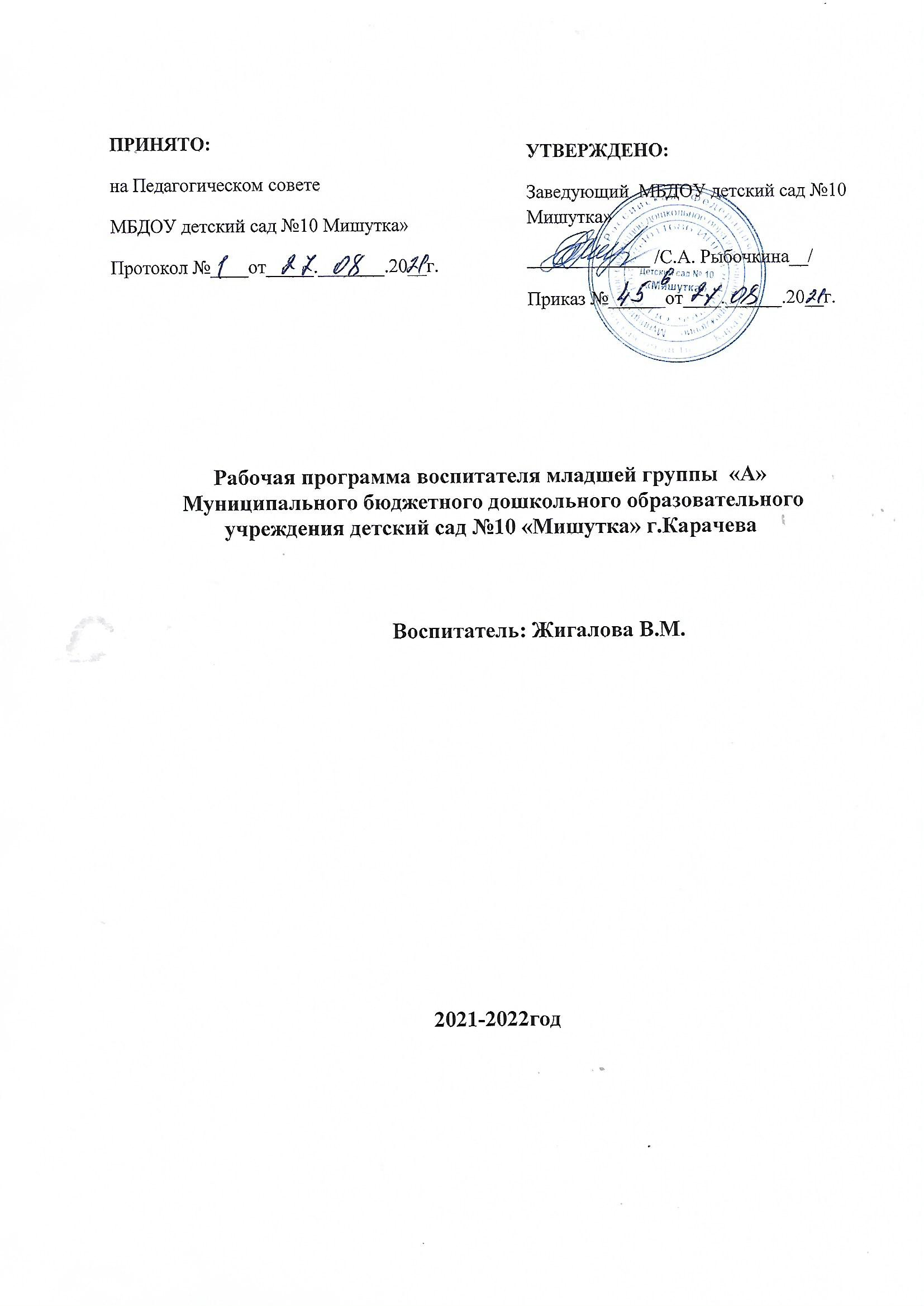 Рабочая программа воспитателя средней группы Муниципального бюджетного дошкольного образовательного учреждения детский сад №10 «Мишутка»                 Воспитатель: Бабаскина О.Н.2021-2022год                                                         ОглавлениеI. Целевой раздел:1.Пояснительная запискаРабочая  программа в средней группе МБДОУ детский сад №10 «Мишутка» разработана в разработана в соответствии с образовательной программой дошкольного образования МБДОУ детский сад №10 «Мишутка», на основе Программы дошкольного образования «От рождения до школы» под редакцией Н.Е. Вераксы, Т.С. Комаровой, М.А. Васильевой, соответствии с  общеобразовательной программой дошкольного образования «От рождения до школы», Рабочая Программа разработана в соответствии с основными нормативно-правовыми документами: -  Федеральный закон от 29.12.2012  № 273-ФЗ  «Об образовании в Российской Федерации»;                                                                                                                                                                                       - Федеральный государственный образовательный стандарт дошкольного образования (Утвержден приказом Министерства образования и науки Российской Федерации от 17 октября 2013 г. N 1155); - Санитарно-эпидемиологические требования к устройству, содержанию и организации режима работы  дошкольных образовательных организаций» (Утверждены постановлением Главного государственного санитарного врача Российской Федерации  от 28.09. 2020 года №28  «Об утверждении САНПИН»  СП 2.4.3648-20)                                                                                              -Приказ Министерства образования и науки России от 30.08.2013 г. № 1014 «Об утверждении порядка организации и осуществления образовательной деятельности по образовательным программам дошкольного образования».Приказ Министерства образования и науки России от 20.09.2013 г. № 1082 «Об утверждении Положения о психолого-медико-педагогической комиссии».-Письмо Министерства образования и науки России от 17.11.2011 г. № 03-877 «О реализации приказа Министерства образования и науки России от 20.07.2011 г. № 2151 -«Примерный перечень игрового оборудования для учебно-методического обеспечения дошкольных образовательных учреждений и групп для детей дошкольного возраста, организованных в образовательных учреждениях», с учетом основной образовательной программы дошкольного образования «От рождения до школы» под редакцией Н.Е. Вераксы, Т.С. Комаровой, М.А. Васильевой,  с учетом региональных особенностей   Брянского края, образовательных потребностей и запросов воспитанников, а также их родителей (законных представителей)  с учетом программ:      Н.Н.Авдеева, О.Л.Князева, Р.Б.Стеркина «Основы безопасности детей дошкольного возраста».                                                                                                                                    О.Л.Князева, М.Д.Маханева «Приобщение детей к истокам русской народной культуры»                                                                                                                                                                                                                                                                                              О.С. Ушакова «Программа развития речи дошкольников».                                      С.Н.Николаева  «Юный эколог».                                                                                                             В. А. Помораева. Формирование элементарных математических представлений       И.А.Лыкова «Цветные ладошки». 1.1 .Цель и задачи   реализации Программы.Ведущими целями рабочей программы являются:-создание благоприятных условий для полноценного проживания ребенком дошкольного детства, -формирование основ базовой культуры личности, -всестороннее развитие психических и физических качеств в соответствии с возрастными и индивидуальными особенностями, -подготовка к жизни в современном обществе, -к обучению в школе, 	-обеспечение безопасности жизнедеятельности дошкольника.Эти цели реализуются в процессе разнообразных видов детской деятельности: игровой, коммуникативной, трудовой, познавательно-исследовательской, продуктивной, музыкально-художественной, чтения.Для достижения целей программы первостепенное значение имеют задачи :- забота о здоровье, эмоциональном благополучии и своевременном всестороннем развитии каждого ребенка;-создание в группах атмосферы гуманного и доброжелательного отношения ко всем воспитанникам, что позволяет растить их общительными, добрыми, любознательными, инициативными, стремящимися к самостоятельности и творчеству;- максимальное использование разнообразных видов детской деятельности; их интеграция в целях повышения эффективности воспитательно-образовательного процесса;-творческая организация (креативность) воспитательно-образовательного процесса;- вариативность использования образовательного материала, позволяющая развивать творчество в соответствии с интересами и наклонностями каждого ребенка;- уважительное отношение к результатам детского творчества;-единство подходов к воспитанию детей в условиях ДОУ и семьи;- соблюдение преемственности в работе детского сада и начальной школы, исключающей умственные и физические перегрузки в содержании образования ребенка дошкольного возраста, обеспечивающей отсутствие давления предметного обучения.Особое внимание в Программе уделяется развитию личности ребенка, сохранению и укреплению здоровья детей, а также воспитанию у дошкольников таких качеств, как: - патриотизм; -активная жизненная позиция; -творческий подход в решении различных жизненных ситуаций; - уважение к традиционным ценностям.1.2.Принципы и подходы к формированию  Программы.- соответствует принципу развивающего образования, целью которого является развитие ребенка; -сочетает принципы научной обоснованности и практической применимости (содержание Программы соответствует основным положениям возрастной психологии и дошкольной педагогики и, как показывает опыт, может быть успешно реализована в массовой практике дошкольного образования); -соответствует критериям полноты, необходимости и достаточности (позволяя решать поставленные цели и задачи при использовании разумного «минимума» материала); - обеспечивает единство воспитательных, развивающих и обучающих целей и задач процесса образования детей дошкольного возраста, в ходе реализации которых формируются такие качества, которые являются ключевыми в развитии дошкольников; - строится с учетом принципа интеграции образовательных областей в соответствии с возрастными возможностями и особенностями детей, спецификой и возможностями образовательных областей; -основывается на комплексно-тематическом принципе построения образовательного процесса; - предусматривает решение программных образовательных задач в совместной деятельности взрослого и детей и самостоятельной деятельности дошкольников не только в рамках непосредственно образовательной деятельности, но и при проведении режимных моментов в соответствии со спецификой дошкольного образования; - предполагает построение образовательного процесса на адекватных возрасту формах работы с детьми. Основной формой работы с дошкольниками и ведущим видом их деятельности является игра; -допускает варьирование образовательного процесса в зависимости от региональных особенностей; - строится с учетом соблюдения преемственности между всеми возрастными дошкольными группами и между детским садом и начальной школой. 1.3.Характеристика особенностей развития детей дошкольного возраста   В средней группе «Кораблик» 23 ребенка.Возрастные и индивидуальные особенности детей средней группы.В игровой деятельности детей среднего дошкольного возраста появляются ролевые взаимодействия. Они указывают на то, что дошкольники начинают отделять себя от принятой роли. В процессе игры роли могут меняться. Игровые действия начинают выполняться не ради них самих, ради смысла игры. Происходит разделение игровых и реальных взаимодействий детей.Значительное развитие получает изобразительная деятельность. Рисунок становится предметным и детализированным. Графическое изображение человека характеризуется наличием туловища, глаз, рта, носа, волос, иногда одежды и ее деталей. Совершенствуется техническая сторона изобразительной деятельности. Дети могут рисовать основные геометрические фигуры, вырезать ножницами, наклеивать изображения на бумагу и т.д.Усложняется конструирование. Постройки могут включать 5-6 деталей. Формируются навыки конструирования по собственному замыслу, а также планирование последовательности действий.Двигательная сфера ребенка характеризуется позитивными изменениями  мелкой и крупной моторики. Развиваются ловкость, координация движений. Дети в этом возрасте лучше, чем младшие дошкольники, удерживают равновесие, перешагивают через небольшие преграды. Усложняются игры с мячом.К концу среднего дошкольного возраста восприятие детей становится более развитым. Они оказываются способными назвать форму, на которую похож тот или иной предмет. Могут вычленять в сложных объектах простые формы и из простых форм воссоздавать сложные объекты. Дети способны упорядочить группы предметов по сенсорному признаку — величине, цвету; выделить такие параметры, как высота, длина и ширина. Совершенствуется ориентация в пространстве.Возрастает объем памяти. Дети запоминают до 7-8 названий предметов. Начинает складываться произвольное запоминание: дети способны принять задачу на запоминание, помнят поручения взрослых, могут выучить небольшое стихотворение и т.д.Начинает развиваться образное мышление. Дети оказываются способными использовать простые схематизированные изображения для решения несложных задач. Дошкольники могут строить по схеме, решать лабиринтные задачи. Развивается предвосхищение. На основе пространственного расположения объектов дети могут сказать, что произойдет в результате их взаимодействия. Однако при этом им трудно встать на позицию другого наблюдателя и во внутреннем плане совершить мысленное преобразование образа.Для детей этого возраста особенно характерны известные феномены Ж. Пиаже: сохранение количества, объема и величины. Например, если им предъявить три черных кружка из бумаги и семь белых кружков из бумаги и спросить: «Каких кружков больше — черных или белых?», большинство ответят, что белых больше. Но если спросить: «Каких больше — белых или бумажных?», ответ будет таким же — больше белых. Продолжает развиваться воображение. Формируются такие его особенности, как оригинальность и произвольность. Дети могут самостоятельно придумать небольшую сказку на заданную тему.Увеличивается устойчивость внимания. Ребенку оказывается доступной сосредоточенная деятельность в течение 15-20 минут. Он способен удерживать в памяти при выполнении каких-либо действий несложное условие,В среднем дошкольном возрасте улучшается произношение звуков и дикция. Речь становится предметом активности детей. Они удачно имитируют голоса животных, интонационно выделяют речь тех или иных персонажей. Интерес вызывают ритмическая структура речи, рифмы.Развивается грамматическая сторона речи. Дошкольники занимаются словотворчеством на основе грамматических правил. Речь детей при взаимодействии друг с другом носит ситуативный характер, а при общении со взрослым становится внеситуативной.Изменяется содержание общения ребенка и взрослого. Оно выходит за пределы конкретной ситуации, в которой оказывается ребенок. Ведущим становится познавательный мотив. Информация, которую ребенок получает в процессе общения, может быть сложной и трудной для понимания, но она вызывает у него интерес.У детей формируется потребность в уважении со стороны взрослого, для них оказывается чрезвычайно важной его похвала. Это приводит к их повышенной обидчивости на замечания. Повышенная обидчивость представляет собой возрастной феномен.Взаимоотношения со сверстниками характеризуются избирательностью, которая выражается в предпочтении одних детей другим. Появляются постоянные партнеры по играм. В группах начинают выделяться лидеры. Появляются конкурентность, соревновательность. Последняя важна для сравнения себя сдругим, что ведет к развитию образа Я ребенка, его детализации.Основные достижения возраста связаны с развитием игровой деятельности; появлением ролевых и реальных взаимодействий; с развитием изоб-эазительной деятельности; конструированием по замыслу, планированием; совершенствованием восприятия, развитием образного мышления и воображения, эгоцентричностью познавательной позиции; развитием памяти, знимания, речи, познавательной мотивации, совершенствования восприятия; формированием потребности в уважении со стороны взрослого, появлением обидчивости, конкурентности, соревновательности со сверстниками, дальнейшим развитием образа Я ребенка, его детализацией.2.Планируемые результаты освоения Программы.  В соответствии с ФГОС ДО специфика дошкольного детства и системные особенности дошкольного образования делают неправомерными требования от ребенка дошкольного возраста конкретных образовательных достижений. Поэтому результаты освоения Программы представлены в виде целевых ориентиров дошкольного образования и представляют собой возрастные характеристики возможных достижений ребенка к концу дошкольного образования. Целевые ориентиры дошкольного образования, представленные в ФГОС ДО, следует рассматривать как социально-нормативные возрастные характеристики возможных достижений ребенка. Это ориентир для педагогов и родителей, обозначающий направленность воспитательной деятельности взрослых.2.1.Целевые ориентиры -Ребенок интересуется окружающими предметами и активно действует с ними; эмоционально вовлечен в действия с игрушками и другими предметами, стремится проявлять настойчивость в достижении результата своих действий.-Использует специфические, культурно фиксированные предметные действия, знает назначение бытовых предметов (ложки, расчески, карандаша и пр.) и умеет пользоваться ими. Владеет простейшими навыками самообслуживания; стремится проявлять самостоятельность в бытовом и игровом поведении; проявляет навыки опрятности.-Проявляет отрицательное отношение к грубости, жадности.-Соблюдает правила элементарной вежливости (самостоятельно или по напоминанию говорит «спасибо», «здравствуйте», «до свидания», «спокойной ночи» (в семье, в группе)); имеет первичные представления об элементарных правилах поведения в детском саду, дома, на улице и старается соблюдать их. -Владеет активной речью, включенной в общение; может обращаться с вопросами и просьбами, понимает речь взрослых; знает названия окружающих предметов и игрушек. Речь становится полноценным средством общения с другими детьми.-Стремится к общению со взрослыми и активно подражает им в движениях и действиях; появляются игры, в которых ребенок воспроизводит действия взрослого. Эмоционально откликается на игру, предложенную взрослым, принимает игровую задачу.-Проявляет интерес к сверстникам; наблюдает за их действиями и подражает им. Умеет играть рядом со сверстниками, не мешая им. Проявляет интерес к совместным играм небольшими группами.-Проявляет интерес к окружающему миру природы, с интересом участвует в сезонных наблюдениях.-Проявляет интерес к стихам, песням и сказкам, рассматриванию картинок, стремится двигаться под музыку; эмоционально откликается на различные произведения культуры и искусства.-С пониманием следит за действиями героев кукольного театра; проявляет желание участвовать в театрализованных и сюжетно-ролевых играх.-Проявляет интерес к продуктивной деятельности (рисование, лепка, конструирование, аппликация).-У ребенка развита крупная моторика, он стремится осваивать различные виды движений (бег, лазанье, перешагивание и пр.). С интересом участвует в подвижных играх с простым содержанием, несложными движениями.        Программой не предусматривается оценивание качества образовательной деятельности детей.В соответствии с федеральным государственным образовательным стандартом дошкольного образования (ФГОС) при реализации Программы нами проводится оценка индивидуального развития детей.  Такая оценка производится педагогическим работником  в рамках педагогической   диагностики (оценки    индивидуального    развития    детей дошкольного   возраста,   связанной   с   оценкой   эффективности   педагогических действий и лежащей в основе их дальнейшего планирования). В основе оценки лежат следующие принципы:-Она строится на основе реального поведения ребенка, а не на результате выполнения специальных  заданий. Информация фиксируется  посредством прямого наблюдения за поведением ребенка. Результаты наблюдения педагог получает в естественной среде ( в игровых ситуациях, в ходе режимных моментов, в процессе организованной образовательной деятельности). Программой предусмотрена система мониторинга динамики развития детей, динамики их образовательных достижений, основанная на методе наблюдения и включающая:– педагогические наблюдения, педагогическую диагностику, связанную с оценкой эффективности педагогических действий с целью их дальнейшей оптимизации;– детские портфолио, фиксирующие достижения ребенка в ходе образовательной деятельности; – карты развития ребенка; II. Содержательный раздел:1. Описание образовательной деятельности  в соответствии с  направлением  развития ребенка.Содержание программы обеспечивает совершенствование социально – коммуникативного, познавательного, речевого, художественно – эстетического, и физического развития детей. Задачи по развитию образовательных областей решаются интегрировано, отражая специфику каждой образовательной области с учетом возрастных и индивидуальных особенностей детей.1.1.ОБРАЗОВАТЕЛЬНАЯ ОБЛАСТЬ «СОЦИАЛЬНО-КОММУНИКАТИВНОЕ РАЗВИТИЕ» «Социально-коммуникативное развитие направлено на усвоение норм и ценностей, принятых в обществе, включая моральные и нравственные ценности; развитие общения и взаимодействия ребенка со взрослыми и сверстниками; становление самостоятельности, целенаправленности и саморегуляции собственных действий; развитие  социального и эмоционального интеллекта, эмоциональной отзывчивости, сопереживания, формирование готовности к совместной деятельности со сверстниками, формирование уважительного отношения и чувства принадлежности к своей семье и к сообществу детей и взрослых в Организации; формирование позитивных установок к различным видам труда и творчества; формирование основ безопасного поведения в быту, социуме, природе».Социализация, развитие общения, нравственное воспитание. Способствовать формированию личностного отношения ребенка к соблюдению (и нарушению) моральных норм: взаимопомощи, сочувствия обиженному и несогласия с действиями обидчика; одобрения действий того, кто поступил справедливо, уступил по просьбе сверстника (разделил кубики поровну).Продолжать работу по формированию доброжелательных взаимоотношений между детьми, обращать внимание детей на хорошие поступки друг друга. Учить коллективным играм, правилам добрых взаимоотношений. Воспитывать скромность, отзывчивость, желание быть справедливым, сильным и смелым; способствовать формированию умения  испытывать чувство стыда за неблаговидный поступок. Напоминать детям о необходимости здороваться, прощаться, называть работников дошкольного учреждения по имени и отчеству, не вмешиваться в разговор взрослых, вежливо выражать свою просьбу, благодарить за оказанную услугу.Ребенок в семье и сообществеОбраз Я. Формировать представления о росте и развитии ребенка, его прошлом, настоящем и будущем («я был маленьким, я расту, я буду взрослым»). Формировать первичные представления детей об их правах (на и обязанностях в группе детского сада, дома, на улице (самостоятельно кушать, одеваться, убирать игрушки и др.). Формировать у каждого ребенка уверенность в том, что он хороший, что его любят.Формировать первичные гендерные представления (мальчики сильные, смелые; девочки нежные, женственные).Семья. Углублять представления детей о семье, ее членах. Дать первоначальные представления о родственных отношениях (сын, мама, папа, дочь и т. д.).Интересоваться тем, какие обязанности по дому есть у ребенка (убирать игрушки, помогать накрывать на стол Детский сад. Продолжать знакомить детей с детским садом и его сотрудниками. Совершенствовать умение свободно ориентироваться в помещениях детского сада. Закреплять у детей навыки бережного отношения к вещам, формировать умение использовать их по назначению, ставить на место.Знакомить с традициями детского сада. Закреплять представления ребенка о себе как о члене коллектива, развивать чувство общности с другими детьми. Формировать умение замечать изменения в оформлении группы и зала, участка детского сада (как красиво смотрятся яркие, нарядные игрушки, рисунки детей и т. п.). Привлекать к обсуждению и посильному участию в оформлении группы, к созданию ее символики и традиций.Самообслуживание, самостоятельность, трудовое воспитаниеСамообслуживание. Совершенствовать умение самостоятельно одеваться, раздеваться. Приучать аккуратно складывать и вешать одежду, с помощью взрослого приводить ее в порядок (чистить, просушивать). Воспитывать стремление быть аккуратным, опрятным.Приучать самостоятельно готовить свое рабочее место и убирать его после окончания занятий рисованием, лепкой, аппликацией (мыть баночки, кисти, протирать стол) Общественно-полезный труд. Воспитывать у детей положительное отношение к труду, желание трудиться. Формировать ответственное отношение к порученному заданию (умение и желание доводить дело до конца, стремление сделать его хорошо).Воспитывать умение выполнять индивидуальные и коллективные поручения, понимать значение результатов своего труда для других; формировать умение договариваться с помощью воспитателя о распределении коллективной работы, заботиться о своевременном завершении совместного задания. Поощрять инициативу в оказании помощи товарищам, взрослым.Приучать детей самостоятельно поддерживать порядок в групповой комнате и на участке детского сада: убирать на место строительный материал, игрушки; помогать воспитателю подклеивать книги, коробки.Формировать умение детей самостоятельно выполнять обязанности дежурных по столовой: аккуратно расставлять хлебницы, чашки с блюдцами, глубокие тарелки, ставитьсалфетницы, раскладывать столовые приборы (ложки, вилки, ножи).Труд в природе. Поощрять желание детей ухаживать за растениями и животными; поливать растения, кормить рыб, мыть поилки, наливать в них воду, класть корм в кормушки (при участии воспитателя).Ввесенний, летний и осенний периоды привлекать детей к посильной работе на огороде и в цветнике (посев семян, полив, сбор урожая); в зимний период — к расчистке снега.Приобщать детей к работе по выращиванию зелени для корма птицам в зимнее время; к подкормке зимующих птиц.Формировать стремление помогать воспитателю приводить в порядок используемое в трудовой деятельности оборудование (очищать, просушивать, относить в отведенное место).Уважение к труду взрослых. Знакомить детей с профессиями близких людей, подчеркивая значимость их труда. Формировать интерес к профессиям родителей.Формирование основ безопасностиБезопасное поведение в природе. Продолжать знакомить с многообразием животного и растительного мира, с явлениями неживой природы. Формировать элементарные представления о способах взаимодействия с животными и растениями, о правилах поведения в природе.Формировать понятия: «съедобное», «несъедобное», «лекарственные растения».Знакомить с опасными насекомыми и ядовитыми растениями.Безопасность на дорогах. Развивать наблюдательность, умение ориентироваться в помещении и на участке детского сада, в ближайшей местности. Продолжать знакомить с понятиями «улица», «дорога», «перекресток», «остановка общественного транспорта» и элементарными правилами поведения на улице. Подводить детей к осознанию необходимости соблюдать правила дорожного движения. Уточнять знания детей о назначении светофора и работе полицейского. Знакомить с различными видами городского транспорта, особенностями их внешнего вида и назначения («Скорая помощь», «Пожарная», машина МЧС, «Полиция», трамвай, троллейбус, автобус).Знакомить со знаками дорожного движения «Пешеходный переход», «Остановка общественного транспорта». Формировать навыки культурного поведения в общественном транспорте.Безопасность собственной жизнедеятельности. Знакомить с правилами безопасного поведения во время игр. Рассказывать о ситуациях, опасных для жизни и здоровья. Знакомить с назначением, работой и правилами пользования бытовыми электроприборами (пылесос, электрочайник, утюг и др.).Закреплять умение пользоваться столовыми приборами (вилка, нож), ножницами. Знакомить с правилами езды на велосипеде .Знакомить с правилами поведения с незнакомыми людьми. Рассказывать детям о работепожарных, причинах возникновения пожаров и правилах поведения при пожаре.1.2.Образовательная область « Познавательное развитие»Формирование элементарных математических представлений. Формирование элементарных математических представлений, первичных мира: форме, цвете, размере, количестве, числе, части и целом, пространстве и времени.Развитие познавательно-исследовательской деятельности. Развитие познавательных интересов детей, расширение опыта ориентировки в окружающем, сенсорное развитие, развитие любознательности и познавательной мотивации; формирование познавательных действий, становление сознания; развитие воображения и творческой активности; формирование первичных представлений об объектах окружающего мира, о свойствах и отношениях объектов окружающего мира (форме, цвете, размере, материале, звучании, ритме, темпе, причинах и следствиях и др.).Развитие восприятия, внимания, памяти, наблюдательности, способности анализировать, сравнивать, выделять характерные, существенные признаки предметов и явлений окружающего мира; умения устанавливать простейшие связи между предметами и явлениями, делать простейшие обобщения.Ознакомление с предметным окружением. Ознакомление с предметным миром (название, функция, назначение, свойства и качества предмета); восприятие предмета как творения человеческой мысли и результата труда. Формирование первичных представлений о многообразии предметного окружения; о том, что человек создает предметное окружение, изменяет и совершенствует его для себя и других людей, делая жизнь более удобной и комфортной. Развитие умения устанавливать причинно-следственные связи между миром предметов и природным миром.Ознакомление с социальным миром. Ознакомление с окружающим социальным миром, расширение кругозора детей, формирование целостной картины мира. Формирование первичных представлений о малой родине и Отечестве, представлений о социокультурных ценностях нашего народа, об отечественных  традициях и праздниках. Формирование гражданской принадлежности; воспитание любви к Родине, гордости за ее достижения, патриотических чувств. Формирование элементарных представлений о планете Земля как общем доме людей, о многообразии стран и народов мира.Ознакомление с миром природы. Ознакомление с природой и природными явлениями. Развитие умения устанавливать причинно-следственные связи между природными явлениями. Формирование первичных представлений о природном многообразии планеты Земля. Формирование элементарных экологических представлений. Формирование понимания того, что человек — часть природы, что он должен беречь, охранять и защищать ее, что в природе все взаимосвязано, что жизнь человека на Земле во многом зависит от окружающей среды. Воспитание умения правильно вести себя в природе. Воспитание любви к природе, желания беречь ее.Формирование элементарных математических представленийКоличество и счет. Дать детям представление о том, что множество («много») может состоять из разных по качеству элементов: предметов разного цвета, размера, формы; учить сравнивать части множества, определяя их равенство или неравенство на основе составления пар предметов (не прибегая к счету). Вводить в речь детей выражения: «Здесь много кружков, одни — красного цвета, а другие — синего; красных кружков больше, чем синих, а синих меньше, чем красных» или «красных и синих кружков поровну». Способствовать развитию умения считать до 5 (на основе наглядности), пользуясь правильными приемами счета: называть числительные по порядку; соотносить каждое числительное только с одним предметом пересчитываемой группы; относить последнее числительное ко всем пересчитанным предметам, например: «Один, два, три — всего три кружка». Сравнивать две группы предметов, именуемые числами 1-2, 2-2, 2-3, 3-3, 3-4, 4-4, 4-5, 5-5.Формировать представления о порядковом счете, учить правильно пользоваться количественными и порядковыми числительными, отвечать на вопросы «Сколько?», «Который по счету?», «На котором месте?». Формировать представление о равенстве и неравенстве групп на основе счета: «Здесь один, два зайчика, а здесь одна, две, три елочки. Елочек больше, чем зайчиков; 3 больше, чем 2, а 2 меньше, чем 3», уравнивать неравные группы двумя способами, добавляя к меньшей группе один (недостающий) предмет или убирая из большей группы один (лишний) предмет («К 2 зайчикам добавили 1 зайчика, стало 3 зайчика и елочек тоже 3. Елочек и зайчиков поровну — 3 и 3» или: «Елочек больше (3), а зайчиков меньше (2). Убрали 1 елочку, их стало тоже 2. Елочек и зайчиков стало поровну: 2 и 2»).Отсчитывать предметы из большего количества; выкладывать, приносить определенное количество предметов в соответствии с образцом или заданным числом в пределах 5 (отсчитай 4 петушка, принеси 3 зайчика).На основе счета устанавливать равенство (неравенство) групп предметов в ситуациях, когда предметы в группах расположены на разном расстоянии друг от друга, когда они отличаются по размерам, по форме расположения в пространстве.Величина. Совершенствовать умение сравнивать два предмета по величине (длине, ширине, высоте), а также учить сравнивать два предмета по толщине путем непосредственного наложения или приложения их друг к другу; отражать результаты сравнения в речи, используя прилагательные (длиннее — короче, шире — уже, выше — ниже, толще — тоньше или равные (одинаковые) по длине, ширине, высоте, толщине),  сравнивать предметы по двум признакам величины (красная лента длиннее и шире зеленой, желтый шарфик короче и уже синего).Устанавливать размерные отношения между 3-5 предметами разной длины (ширины, высоты), толщины, располагать их в определенной последовательности — в порядке убывания или нарастания величины. Вводить в активную речь детей понятия, обозначающие размерные отношения предметов (эта (красная) башенка — самая высокая, эта (оранжевая) — пониже, эта (розовая) — еще ниже, а эта (желтая) — самая низкая» и т. д.).Форма. Развивать представление детей о геометрических фигурах: круге, квадрате, треугольнике, а также шаре, кубе. Формировать умение выделять особые признаки фигур с помощью зрительного и осязательно-двигательного анализаторов (наличие или отсутствие углов, устойчивость, подвижность и др.).Познакомить детей с прямоугольником, сравнивая его с кругом, квадратом, треугольником, различать и называть прямоугольник, его элементы: углы и стороны. Формировать представление о том, что фигуры могут быть разных размеров: большой — маленький куб (шар, круг, квадрат, треугольник, прямоугольник),  соотносить форму предметов с известными геометрическими фигурами: тарелка — круг, платок — квадрат, мяч — шар, окно, дверь — прямоугольник и др.Ориентировка в пространстве. Развивать умения определять пространственные направления от себя, двигаться в заданном направлении (вперед — назад, направо — налево, вверх — вниз); обозначать словами положение предметов по отношению к себе (передо мной стол, справа от меня дверь, слева — окно, сзади на полках — игрушки).Познакомить с пространственными отношениями: далеко — близко (дом стоит близко, а березка растет далеко).Ориентировка во времени. Расширять представления детей о частях суток, их характерных особенностях, последовательности (утро — день — вечер — ночь).Объяснить значение слов: «вчера», «сегодня», «завтра».Развитие познавательно-исследовательской деятельностиПознавательно-исследовательская деятельность. Продолжать знакомить детей с обобщенными способами исследования разных объектов с помощью специально разработанных систем сенсорных эталонов, помогать осваивать перцептивные действия. Формировать умение получать сведения о новом объекте в процессе его практического исследования. Формировать умение выполнять ряд последовательных действий в соответствии с задачей и предлагаемым алгоритмом деятельности, понимать и использовать в познавательно-исследовательской деятельности модели, предложенные взрослым.Сенсорное развитие. Продолжать работу по сенсорному развитию в разных видах деятельности. Обогащать сенсорный опыт, знакомя детей с широким кругом предметов и объектов, с новыми способами их обследования. Закреплять полученные ранее навыки обследования предметов и объектов. Совершенствовать восприятие детей путем активного использования всех органов чувств (осязание, зрение, слух, вкус, обоняние). Обогащать чувственный опыт и умение фиксировать полученные впечатления в речи. Продолжать знакомить с геометрическими фигурами (круг, треугольник, квадрат, прямоугольник, овал), с цветами (красный, синий, зеленый, желтый, оранжевый, фиолетовый, белый, серый).Развивать осязание. Знакомить с различными материалами на ощупь, путем прикосновения, поглаживания (характеризуя ощущения: гладкое, холодное, пушистое, жесткое, колючее и др.).Формировать образные представления на основе развития образного восприятия в процессе различных видов деятельности. Развивать умение использовать эталоны как общепринятые свойства и качества предметов (цвет, форма, размер, вес и т. п.); подбирать предметы по 1-2 качествам (цвет, размер, материал и т. п.).Проектная деятельность. Развивать первичные навыки в проектно-исследовательской деятельности, оказывать помощь в оформлении ее результатов и создании условий для их презентации сверстникам. Привлекать родителей к участию в исследовательской деятельности детей.Дидактические игры. Формировать умение детей играть в игры, направленным на закрепление представлений о свойствах предметов, совершенствуя умение сравнивать предметы по внешним признакам, группировать; составлять целое из частей (кубики, мозаика, паззлы).Совершенствовать тактильные, слуховые, вкусовые ощущения детей («Определи на ощупь (по вкусу, по звучанию)»). Развивать наблюдательность и внимание («Что изменилось?», «У кого колечко?»).Помогать детям осваивать правила простейших настольно-печатных игр («Домино», «Лото»).Ознакомление с предметным окружением. Создавать условия для расширения представлений детей об объектах окружающего мира. Рассказывать о предметах, необходимых детям в разных видах деятельности (игре, труде, рисовании, аппликации и т. д.). Расширять знания детей об общественном транспорте (автобус, поезд, самолет, теплоход).Продолжать знакомить детей с признаками предметов, побуждать определять их цвет, форму, величину, вес. Рассказывать о материалах (стекло, металл, резина, кожа, пластмасса), из которых сделаны предметы, об их свойствах и качествах. Объяснять целесообразность изготовления предмета из определенного материала (корпус машин из металла, шины — из резины и т. п.).Формировать элементарные представления об изменении видов человеческого труда и быта на примере истории игрушки и предметов обихода.Ознакомление с социальным миромРасширять представления о правилах поведения в общественных местах. Расширять знания детей об общественном транспорте (автобус, поезд, самолет, теплоход).Формировать первичные представления о школе. Продолжать знакомить с культурными явлениями (театром, цирком, зоопарком, вернисажем), их атрибутами, людьми, работающими в них, правилами поведения. Рассказывать о самых красивых местах родного города (поселка), его достопримечательностях. Дать детям доступные их пониманию представления о государственных праздниках. Рассказывать о Российской армии, о воинах, которые охраняют нашу Родину (пограничники, моряки, летчики).Дать элементарные представления о жизни и особенностях труда в городе и в сельской местности (с опорой на опыт детей). Продолжать знакомить с различными профессиями (шофер, почтальон, продавец, врачи т. д.); расширять и обогащать представления о трудовых действиях, орудиях труда, результатах труда. Познакомить детей с деньгами, возможностями их использования. Продолжать воспитывать любовь к родному краю; рассказывать детям о самых красивых местах родного города (поселка), его достопримечательностях. Дать детям доступные их пониманию представления о государственных праздниках. Рассказывать о Российской армии, о воинах, которые охраняют нашу Родину (пограничники, моряки, летчики).Ознакомление с миром природыРасширять представления детей о природе. Знакомить с домашними животными, декоративными рыбками (с золотыми рыбками, кроме вуалехвоста и телескопа, карасем и др.), птицами (волнистые попугайчики, канарейки и др.).Знакомить детей с представителями класса пресмыкающихся (ящерица, черепаха), их внешним видом и способами передвижения (у ящерицы продолговатое тело, у нее есть длинный хвост, который она может сбросить; ящерица очень быстро бегает).Расширять представления детей о некоторых насекомых (муравей, бабочка, жук, божья коровка).Расширять представления о фруктах (яблоко, груша, слива, персик и др.), овощах (помидор, огурец, морковь, свекла, лук и др.) и ягодах (малина, смородина, крыжовник и др.), грибах (маслята, опята, сыроежки и др.).Закреплять знания детей о травянистых и комнатных растениях (бальзамин, фикус, хлорофитум, герань, бегония, примула и др.); знакомить со способами ухода за ними, узнавать и называть 3-4 вида деревьев (елка, сосна, береза, клен и др.).В процессе опытнической деятельности расширять представления детей о свойствах песка, глины и камня. Организовывать наблюдения за птицами, прилетающими на участок (ворона, голубь, синица, воробей, снегирь и др.), подкармливать их зимой. Закреплять представления детей об условиях, необходимых для жизни людей, животных, растений (воздух, вода, питание и т. п.).Развивать умение  детей замечать изменения в природе. Рассказывать об охране растений и животных.Сезонные наблюденияОсень. Способствовать развитию у  детей умения  замечать и называть изменения в природе: похолодало, осадки, ветер, листопад, созревают плоды и корнеплоды, птицы улетают на юг. Устанавливать простейшие связи между явлениями живой и неживой природы (похолодало — исчезли бабочки, жуки; отцвели цветы и т. д.).Привлекать к участию в сборе семян растений.Зима. Способствовать развитию у  детей умения замечать изменения в природе, сравнивать осенний и зимний пейзажи. Наблюдать за поведением птиц на улице и в уголке природы. Рассматривать и сравнивать следы птиц на снегу. Оказывать помощь зимующим птицам, называть их. Расширять представления детей о том, что в мороз вода превращается в лед, сосульки; лед и снег в теплом помещении тают .Привлекать к участию в зимних забавах: катание с горки на санках, ходьба на лыжах, лепка поделок из снега.Весна. Способствовать развитию у  детей умения узнавать и называть время года; выделять признаки весны: солнышко стало теплее, набухли почки на деревьях, появилась травка, распустились подснежники, появились насекомые. Рассказывать детям о том, что весной зацветают многие комнатные растения. Формировать представления детей о работах, проводимых в весенний период в саду и в огороде. Учить наблюдать за посадкой и всходами семян. Привлекать детей к работам в огороде и цветниках.Лето. Расширять представления детей о летних изменениях в природе: голубое чистое небо, ярко светит солнце, жара, люди легко одеты, загорают, купаются. В процессе различных видов деятельности расширять представления детей о свойствах песка, воды, камней и глины. Закреплять знания о том, что летом созревают многие фрукты, овощи, ягоды и грибы; у животных подрастают детеныши.1.3.Образовательная область « Речевое развитие»«Речевое развитие включает владение речью как средством общения и культуры; обогащение активного словаря; развитие связной, грамматически правильной диалогической и монологической речи; развитие речевого творчества; развитие звуковой и интонационной культуры речи, фонематического слуха; знакомство с книжной культурой, детской литературой, понимание на слух текстов различных жанров детской литературы; формирование звуковой аналитико-синтетической активности как предпосылки обучения грамоте».Основные цели и задачи:Развитие речи. Развитие свободного общения с взрослыми и детьми, овладение конструктивными способами и средствами взаимодействия с окружающими.Развитие всех компонентов устной речи детей: грамматического строя речи, связной речи — диалогической и монологической форм; формирование словаря, воспитание звуковой культуры речи.Практическое овладение воспитанниками нормами речи.Художественная литература. Воспитание интереса и любви к чтению; развитие литературной речи. Воспитание желания и умения слушать художественные произведения, следить за развитием действия.Развитиеречи . Обсуждать с детьми информацию о предметах, явлениях, событиях, выходящих за пределы привычного им ближайшего окружения. Выслушивать детей, уточнять их ответы, подсказывать слова, более точно отражающие особенность предмета, явления, состояния, поступка; помогать логично и понятно высказывать суждение.Способствовать развитию любознательности.Помогать детям доброжелательно общаться со сверстниками, подсказывать, как можно порадовать друга, поздравить его, как спокойно высказать свое недовольство его поступком, как извиниться.Формирование словаря. Пополнять и активизировать словарь детей на основе углубления знаний о ближайшем окружении. Расширять представления о предметах, явлениях, событиях, не имевших места в их собственном опыте.Активизировать употребление в речи названий предметов, их частей, материалов, из которых они изготовлены. Активизировать  использование  в речи наиболее употребительные прилагательные, глаголы, наречия, предлоги.Вводить в словарь детей существительные, обозначающие профессии; глаголы, характеризующие трудовые действия.Продолжать помогать детям  определять и называть местоположение предмета (слева, справа, рядом, около, между), время суток. Помогать заменять часто используемые детьми указательные местоимения и наречия (там, туда, такой, этот) более точными выразительными словами; употреблять слова-антонимы (чистый — грязный, светло — темно), употреблять существительные с обобщающим значением (мебель, овощи, животные и т. п.).Звуковая культура речи. Закреплять правильное произношение гласных и согласных звуков, отрабатывать произношение свистящих, шипящих и сонорных (р, л) звуков. Развивать артикуляционный аппарат.Продолжать работу над дикцией: совершенствовать отчетливое произнесение слов и словосочетаний.Развивать фонематический слух: учить различать на слух и называть слова, начинающиеся на определенный звук.Совершенствовать интонационную выразительность речи.Грамматический строй речи. Продолжать формировать у детей умение согласовывать слова в предложении, правильно использовать предлоги в речи; образовывать форму множественного числа существительных, обозначающих детенышей животных (по аналогии), употреблять эти существительные в именительном и винительном падежах (лисята — лисят, медвежата — медвежат); правильно употреблять форму множественного числа родительного падежа существительных (вилок, яблок, туфель).Напоминать правильные формы повелительного наклонения некоторых глаголов (Ляг! Лежи! Поезжай! Беги! и т. п.), несклоняемых существительных (пальто, пианино, кофе, какао).Выслушивать детей, уточнять их ответы, подсказывать слова, более точно отражающие особенность предмета, явления, состояния, поступка; помогать логично и понятно высказывать суждение .Способствовать развитию любознательности. Помогать детям доброжелательно общаться со сверстниками, подсказывать, как можно порадовать друга, поздравить его, как спокойно высказать свое недовольство его поступком, как извиниться.Приобщение к художественной литературеПродолжать приучать детей слушать сказки, рассказы, стихотворения; запоминать небольшие и простые по содержанию считалки. Помогать им, используя разные приемы и педагогические ситуации, правильно воспринимать содержание произведения, сопереживать его героям. Зачитывать по просьбе ребенка понравившийся отрывок из сказки, рассказа, стихотворения, помогая становлению личностного отношения к произведению. Поддерживать внимание и интерес к слову в литературном произведении .Продолжать работу по формированию интереса к книге. Предлагать вниманию детей иллюстрированные издания знакомых произведений. Объяснять, как важны в книге рисунки; показывать, как много интересного можно узнать, внимательно рассматривая книжные иллюстрации. Познакомить с книжками, оформленными Ю. Васнецовым, Е. Рачевым,  Е. Чарушиным.1.4.Образовательная область « Художественно-эстетическое развитие»«Художественно-эстетическое развитие предполагает развитие предпосылок ценностно-смыслового восприятия и понимания произведений искусства (словесного, музыкального, изобразительного), мира природы; становление эстетического отношения к окружающему миру; формирование элементарных представлений о видах искусства; восприятие музыки, художественной литературы, фольклора; стимулирование сопереживания персонажам художественных произведений; реализацию самостоятельнойтворческой деятельности детей (изобразительной, конструктивно-модельной, музыкальной и др.)»Основные цели и задачи:Формирование интереса к эстетической стороне окружающей действительности, эстетического отношения к предметам и явлениям окружающего мира, произведениям искусства; воспитание интереса к художественно-творческой деятельности. Развитие эстетических чувств детей, художественного восприятия, образных представлений, воображения, художественно-творческих способностей. Развитие детского художественного творчества, интереса к самостоятельной творческой деятельности (изобразительной, конструктивно-модельной, музыкальной и др.); удовлетворение потребности детей в самовыражении.Приобщение к искусству. Развитие эмоциональной восприимчивости, эмоционального отклика на литературные и музыкальные произведения, красоту окружающего мира, произведения искусства. Приобщение детей к народному и профессиональному искусству (словесному, музыкальному, изобразительному, театральному, к архитектуре) через ознакомление с лучшими образцами отечественного и мирового искусства; воспитание умения понимать содержание произведений искусства. Формирование элементарных представлений о видах и жанрах искусства, средствах выразительности в различных видах искусства.Изобразительная деятельность. Развитие интереса к различным видам изобразительной деятельности; совершенствование умений в рисовании, лепке, аппликации, прикладном творчестве. Воспитание эмоциональной отзывчивости при восприятии произведений изобразительного искусства. Воспитание желания и умения взаимодействовать со сверстниками при создании коллективных работ.Конструктивно-модельная деятельность. Приобщение к конструированию; развитие интереса к конструктивной деятельности, знакомство с различными видами конструкторов. Воспитание умения работать коллективно, объединять свои поделки в соответствии с общим замыслом, договариваться, кто какую часть работы будет выполнять.Музыкальная деятельность. Приобщение к музыкальному искусству; развитие предпосылок ценностно-смыслового восприятия и понимания музыкального искусства; формирование основ музыкальной культуры, ознакомление с элементарными музыкальными понятиями, жанрами; воспитание эмоциональной отзывчивости при восприятии музыкальных произведений. Развитие музыкальных способностей: поэтического и музыкального слуха, чувства ритма, музыкальной памяти; формирование песенного, музыкального вкуса. Воспитание интереса к музыкально-художественной деятельности, совершенствование умений в этом виде деятельности. Развитие детского музыкально-художественного творчества, реализация самостоятельной творческой деятельности детей; удовлетворение потребности в самовыражении.Приобщение к искусствуПриобщать детей к восприятию искусства, развивать интерес к нему. Поощрять выражение эстетических чувств, проявление эмоций при рассматривании предметов народного и декоративно-прикладного искусства, прослушивании произведений музыкального фольклора. Познакомить детей с профессиями артиста, художника, композитора. Побуждать узнавать и называть предметы и явления природы, окружающей действительности в художественных образах (литература, музыка, изобразительное искусство), различать жанры и виды искусства: стихи, проза, загадки (литература), песни, танцы, музыка, картина (репродукция), скульптура (изобразительное искусство), здание и  сооружение (архитектура), выделять и называть основные средства выразительности (цвет, форма, величина, ритм, движение, жест, звук) и создавать свои художественные образы в изобразительной, музыкальной, конструктивной деятельности. Познакомить детей с архитектурой. Формировать представления о том, что дома, в которых они живут (детский сад, школа, другие здания), — это архитектурные сооружения; дома бывают разные по форме, высоте, длине, с разными окнами, с разным количеством этажей, подъездов и т. д. Вызывать интерес к различным строениям, расположенным вокруг детского сада (дома, в которых живут ребенок и его друзья, школа, кинотеатр).Привлекать внимание детей к сходству и различиям разных зданий, поощрять самостоятельное выделение частей здания, его особенностей. Закреплять умение замечать различия в сходных по форме и строению зданиях (форма и величина входных дверей, окон и других частей).Поощрять стремление детей изображать в рисунках, аппликациях реальные и сказочные строения. Организовать посещение музея (совместно с родителями), рассказать о назначении музея. Развивать интерес к посещению кукольного театра, выставок. Закреплять знания детей о книге, книжной иллюстрации. Познакомить с библиотекой как центром хранения книг, созданных писателями и поэтами. Знакомить с произведениями народного искусства (потешки, сказки, загадки, песни, хороводы, заклички, изделия народного декоративно-прикладного искусства).Воспитывать бережное отношение к произведениям искусства.Изобразительная деятельностьПродолжать развивать интерес детей к изобразительной деятельности. Вызывать положительный эмоциональный отклик на предложение рисовать, лепить, вырезать и наклеивать. Продолжать развивать эстетическое восприятие, образные представления, воображение, эстетические чувства, художественно-творческие способности. Продолжать формировать умение рассматривать и обследовать предметы, в том числе с помощью рук. Обогащать представления детей об изобразительном искусстве (иллюстрации к произведениям детской литературы, репродукции произведений живописи, народное декоративное искусство, скульптура малых форм и др.) как основе развития творчества. Формировать умение  детей выделять и использовать средства выразительности в рисовании, лепке, аппликации. Продолжать формировать умение создавать коллективные произведения в рисовании, лепке, аппликации. Закреплять умение сохранять правильную позу при рисовании: не горбиться, не наклоняться низко над столом, к мольберту; сидеть свободно, не напрягаясь. Приучать детей быть аккуратными: сохранять свое рабочее место в порядке, по окончании работы убирать все со стола. Помогать проявлять дружелюбие при оценке работ других детей.Рисование. Продолжать формировать у детей умение рисовать отдельные предметы и создавать сюжетные композиции, повторяя изображение одних и тех же предметов (неваляшки гуляют, деревья на нашем участкезимой, цыплята гуляют по травке) и добавляя к ним другие (солнышко, падающий снег и т. д.).Формировать и закреплять представления о форме предметов (круглая, овальная, квадратная, прямоугольная, треугольная), величине, расположении частей. Помогать детям при передаче сюжета располагать изображения на всем листе в соответствии с содержанием действия и включенными в действие объектами. Направлять внимание детей на передачу соотношения предметов по величине: дерево высокое, куст ниже дерева, цветы ниже куста. Продолжать закреплять и обогащать представления детей о цветах и оттенках окружающих предметов и объектов природы. К уже известным цветам и оттенкам добавить новые (коричневый, оранжевый, светло-зеленый); формировать представление о том, как можно получить эти цвета. Способствовать развитию умения смешивать краски для получения нужных цветов и оттенков. Развивать желание использовать в рисовании, аппликации разнообразные цвета, обращать внимание на многоцветие окружающего мира. Закреплять умение правильно держать карандаш, кисть, фломастер, цветной мелок; использовать их при создании изображения. Развивать умение  закрашивать рисунки кистью, карандашом, проводя линии и штрихи только в одном направлении (сверху вниз или слева направо); ритмично наносить мазки, штрихи по всей форме, не выходя за пределы контура; проводить широкие линии всей кистью, а узкие линии и точки — концом ворса кисти. Закреплять умение чисто промывать кисть перед использованием краски другого цвета. К концу года формировать у детей умение получать светлые и темные оттенки цвета, изменяя нажим на карандаш .Формировать умение правильно передавать расположение частей при рисовании сложных предметов (кукла, зайчик и др.) и соотносить их по величине. Декоративное рисование. Продолжать формировать умение создавать декоративные композиции по мотивам дымковских, филимоновских узоров. Использовать дымковские и филимоновские изделия для развития эстетического восприятия прекрасного и в качестве образцов для создания узоров в стиле этих росписей (для росписи могут использоваться вылепленные детьми игрушки и силуэты игрушек, вырезанные из бумаги).Познакомить детей с городецкими изделиями, тренировать в умении выделять элементы городецкой росписи (бутоны, купавки, розаны, листья); видеть и называть цвета, используемые в росписи.Лепка. Продолжать развивать интерес детей к лепке; совершенствовать умение лепить из глины (из пластилина, пластической массы). Закреплять приемы лепки, освоенные в предыдущих группах; способствовать развитию умения прищипыванию с легким оттягиванием всех краев сплюснутого шара, вытягиванию отдельных частей из целого куска, прищипыванию мелких деталей (ушки у котенка, клюв у птички), сглаживанию  пальцами поверхность вылепленного предмета, фигурки, вдавливания середины шара, цилиндра для получения полой формы. Познакомить с приемами использования стеки. Поощрять стремление украшать вылепленные изделия узором при помощи стеки. Закреплять приемы аккуратной лепки.Аппликация. Воспитывать интерес к аппликации, усложняя ее содержание и расширяя возможности создания разнообразных изображений.Формировать у детей умение правильно держать ножницы и пользоваться ими. Обучать вырезыванию, начиная с формирования навыка разрезания по прямой сначала коротких, а затем длинных полос, составлять из полос изображения разных предметов (забор, скамейка, лесенка, дерево, кустик и др.). Тренировать в умении  вырезать круглые формы из квадрата и овальные из прямоугольника путем скругления углов; использовать этот прием для изображения в аппликации овощей, фруктов, ягод, цветов и т. п. Продолжать расширять количество изображаемых в аппликации предметов (птицы, животные, цветы, насекомые, дома, как реальные, так и воображаемые) из готовых форм, преобразовывать эти формы, разрезая их на две или четыре части (круг — на полукруги, четверти; квадрат — на треугольники и т. д.).Закреплять навыки аккуратного вырезывания и наклеивания. Поощрять проявление активности и творчества. Обращать внимание детей на различные здания и сооружения вокруг их дома, детского сада. На прогулках в процессе игр рассматривать с детьми машины, тележки, автобусы и другие виды транспорта, выделяя их части, называть их форму и расположение по отношению к самой большой части. Продолжать развивать у детей способность различать и называть строительные детали (куб, пластина, кирпичик, брусок);  использовать их с учетом конструктивных свойств (устойчивость, форма, величина). Развивать умение устанавливать ассоциативные связи, предлагая вспомнить, какие похожие сооружения дети видели, анализировать образец постройки: выделять основные части, различать и соотносить их по величине и форме, устанавливать пространственное расположение этих частей относительно друг друга (в домах — стены, вверху — перекрытие, крыша; в автомобиле — кабина, кузов и т.д.), самостоятельно измерять постройки (по высоте, длине и ширине), соблюдать заданный воспитателем принцип конструкции («Построй такой же домик, но высокий»), сооружать постройки из крупного и мелкого строительного материала, использовать детали разного цвета для создания и украшения построек. Обучать конструированию из бумаги: сгибать прямоугольный лист бумаги пополам, совмещая стороны и углы (альбом, флажки для украшения участка, поздравительная открытка), приклеивать к основной форме детали (к дому—окна, двери, трубу; к автобусу—колеса; к стулу—спинку).Приобщать детей к изготовлению поделок из природного материала: коры, веток, листьев, шишек, каштанов, ореховой скорлупы, соломы (лодочки, ежики и т. д.). Учить использовать для закрепления частей клей, пластилин; применять в поделках катушки, коробки разной величины и другие предметы.Музыкальная деятельность.Продолжать развивать у детей интерес к музыке, желание ее слушать, вызывать эмоциональную отзывчивость при восприятии музыкальных произведений. Обогащать музыкальные впечатления, способствовать дальнейшему развитию основ музыкальной культуры.Слушание. Формировать навыки культуры слушания музыки (не отвлекаться, дослушивать произведение до конца),  чувствовать характер музыки, узнавать знакомые произведения, высказывать свои впечатления о прослушанном,  замечать выразительные средства музыкального произведения: тихо, громко, медленно, быстро. Развивать способность различать звуки по высоте (высокий, низкий в пределах сексты, септимы).Пение. Обучать детей выразительному пению, формировать умение петь протяжно, подвижно, согласованно (в пределах ре — си первой октавы). Развивать умение брать дыхание между короткими музыкальными фразами. Тренировать петь мелодию чисто, смягчать концы фраз, четко произносить слова, петь выразительно, передавая характер музыки,  петь с инструментальным сопровождением и без него (с помощью воспитателя).Песенное творчество. Развивать умение  самостоятельно сочинять мелодию колыбельной песни и отвечать на музыкальные вопросы («Как тебя зовут?», «Что ты хочешь, кошечка?», «Где ты?»). Формировать умение импровизировать мелодии на заданный текст.Музыкально-ритмические движения. Продолжать формировать у детей навык ритмичного движения в соответствии с характером музыки, самостоятельно менять движения в соответствии с двух- и трехчастной формой музыки. Совершенствовать танцевальные движения: прямой галоп, пружинка, кружение по одному и в парах, Способствовать развитию умения двигаться в парах по кругу в танцах и хороводах, ставить ногу на носок и на пятку, ритмично хлопать в ладоши, выполнять простейшие перестроения (из круга врассыпную и обратно), подскоки. Продолжать совершенствовать у детей навыки основных движений (ходьба: «торжественная», спокойная, «таинственная»; бег: легкий, стремительный).Развитие танцевально-игрового творчества. Способствовать развитию эмоционально-образного исполнения музыкально-игровых упражнений (кружатся листочки, падают снежинки) и сценок, используя мимику и пантомиму (зайка веселый и грустный, хитрая лисичка, сердитый волк и т. д.), инсценированию песен и постановке небольших музыкальных спектаклей.Игра на детских музыкальных инструментах. Формировать умение подыгрывать простейшие мелодии на деревянных ложках, погремушках, барабане, металлофоне.1.5.Образовательная область « Физическое развитие»«Физическое развитие включает приобретение опыта в следующих видах деятельности детей: двигательной, в том числе связанной с выполнением упражнений, направленных на развитие таких физических качеств, как координация и гибкость; способствующих правильному формированию опорно-двигательной системы организма, развитию равновесия, координации движения, крупной и мелкой моторики обеих рук, а также справильным, не наносящим ущерба организму, выполнением основных движений (ходьба, бег мягкие прыжки, повороты в обе стороны), формирование начальных представлений о некоторых видах спорта, овладение подвижными играми с правилами; становление целенаправленности и саморегуляции в двигательной сфере; становление ценностей здорового образа жизни, овладение его элементарными нормами и правилами (в питании, двигательном режиме, закаливании, при формировании полезных привычек и др.)».Основные цели и задачи:Формирование начальных представлений о здоровом образе жизни.Продолжать знакомство детей с частями тела и органами чувств человека. Формировать представление о значении частей тела и органов чувств для жизни и здоровья человека (руки делают много полезных дел; ноги помогают двигаться; рот говорит, ест; зубы жуют; язык помогает жевать, говорить; кожа чувствует; нос дышит, улавливает запахи; уши слышат).Воспитывать потребность в соблюдении режима питания, употреблении в пищу овощей и фруктов, других полезных продуктов. Формировать представление о необходимых человеку веществах и витаминах. Расширять представления о важности для здоровья сна, гигиенических процедур, движений, закаливания. Знакомить детей с понятиями «здоровье» и «болезнь». Развивать умение устанавливать связь между совершаемым действием и состоянием организма, самочувствием («Я чищу зубы — значит, они у меня будут крепкими и здоровыми», «Я промочил ноги на улице, и у меня начался насморк»).Формировать умение оказывать себе элементарную помощь при ушибах, обращаться за помощью к взрослым при заболевании, травме. Формировать представления о здоровом образе жизни; о значении физических упражнений для организма человека. Физическая культура.Продолжать знакомить с физическими упражнениями на укрепление различных органов и систем организма. Формировать правильную осанку. Развивать и совершенствовать двигательные умения и навыки детей, умение творчески использовать их в самостоятельной двигательной деятельности.Закреплять и развивать умение ходить и бегать с согласованными движениями рук и ног. Формировать умение бегать легко, ритмично, энергично отталкиваясь носком. Развивать умение ползать, пролезать, подлезать, перелезать через предметы;  перелезать с одного пролета гимнастической стенки на другой (вправо, влево).энергично отталкиваться и правильно приземляться в прыжках на двух ногах на месте и с продвижением вперед, ориентироваться в пространстве. В прыжках в длину и высоту с места формировать умение  сочетать отталкивание со взмахом рук, при приземлении сохранять равновесие. Способствовать формированию умения выполнять  прыжки  через короткую скакалку. Закреплять умение принимать правильное исходное положение при метании, отбивать мяч о землю правой и левой рукой, бросать и ловить его кистями рук (не прижимая к груди)/Развивать психофизические качества: быстроту, выносливость, гибкость, ловкость и др. Развивать умение выполнять ведущую роль в подвижной игре, осознанно относиться к выполнению правил игры. Во всех формах организации двигательной деятельности развивать у детей организованность, самостоятельность, инициативность, умение поддерживать дружеские взаимоотношения со сверстниками.Подвижные игры. Продолжать развивать активность детей в играх с мячами, скакалками, обручами. Развивать быстроту, силу, ловкость, пространственную ориентировку. Воспитывать самостоятельность и инициативность в организации знакомых игр. Приучать к выполнению действий по сигналу2. Часть рабочей программы, формируемая участниками образовательных отношенийРабочая программа  по ранней профориентации детей дошкольного возраста в МБДОУ детский сад №10 «Мишутка» г. Карачева  «Лаборатория профессий» Программа  «Лаборатория профессий» (далее – Программа) разработана в соответствии с Национальной доктриной Российской Федерации развития образования до ., Стратегией развития воспитания в Российской Федерации на период до 2025 года. Данная программа рассчитана для детей дошкольного возраста (и направлена на формирование познавательного интереса, расширение кругозора в области профессий. Рабочая программа «В гостях у сказки» в  средней  группе МБДОУ детский сад №10 «Мишутка» г. Карачева.  Программа направлена на  художественно-эстетическое развитие .Цель рабочей программы –  развитие творческой самостоятельности, эстетического вкуса детей посредством театрализованной деятельности. Основными задачами  являются:1.Создать условия для развития творческой активности детей, участвующих в театральной деятельности 2. Совершенствовать артистические навыки детей в плане переживания и воплощения образа, а также их исполнительские умения.3. Формировать у детей простейшие образно-выразительные умения, учить имитировать характерные движения сказочных животных.4. Обучать детей элементам художественно-образных выразительных средств (интонация, мимика, пантомимика) ..5. Активизировать словарь детей, совершенствовать звуковую культуру речи, интонационный строй, диалогическую речь.7. Познакомить детей с различными видами театра.8. Развить у детей интерес к театральной игровой деятельности.2.1.Особенности образовательной деятельности  разных видов и культурных практик Формы образовательной деятельности.               1.Двигательная деятельность.                       2.Игровая деятельность.                             3.Самообслуживание и элементарный бытовой труд.                         4.Познавательно – исследовательская деятельность.               5.Коммуникативная деятельность.                6.Восприятие художественной литературы и фольклора.  7.Изобразительная деятельность.               8.Музыкальная деятельность.9.Конструирование из разного материала.2.2.Способы направления поддержки детской инициативыСпособы направления поддержки детской инициативыПрограмма обеспечивает полноценное развитие личности детей во всех основных образовательных областях, а именно: в сферах социально-коммуникативного, познавательного, речевого, художественно- эстетического и физического развития личности детей на фоне их эмоционального благополучия и положительного отношения к миру, к себе и к другим людям. Указанные требования направлены на создание социальной ситуации развития для участников образовательных отношений, включая создание образовательной среды, которая:1) гарантирует охрану и укрепление физического и психического здоровья детей;2) обеспечивает эмоциональное благополучие детей;3) способствует профессиональному развитию педагогических работников;4) создает условия для развивающего вариативного дошкольного образования;5) обеспечивает открытость дошкольного образования;6) создает условия для участия родителей (законных представителей) в образовательной деятельности Психолого-педагогические условия реализации программы:1) уважение взрослых к человеческому достоинству детей, формирование и поддержка их положительной самооценки, уверенности в собственных возможностях и способностях;2) использование в образовательной деятельности форм и методов работы с детьми, соответствующих их возрастным и индивидуальным особенностям (недопустимость как искусственного ускорения, так и искусственного замедления развития детей);3) построение образовательной деятельности на основе взаимодействия взрослых с детьми, ориентированного на интересы и возможности каждого ребенка и учитывающего социальную ситуацию его развития;4) поддержка взрослыми положительного, доброжелательного отношения детей друг к другу и взаимодействия детей друг с другом в разных видах деятельности;5) поддержка инициативы и самостоятельности детей в специфических для них видах деятельности;6) возможность выбора детьми материалов, видов активности, участников совместной деятельности и общения;7) защита детей от всех форм физического и психического насилия;Условия, необходимые для создания социальной ситуации развития детей, соответствующей специфике дошкольного возраста, предполагают:1) обеспечение эмоционального благополучия через:- непосредственное общение с каждым ребенком;- уважительное отношение к каждому ребенку, к его чувствам и потребностям;2) поддержку индивидуальности и инициативы детей через:-создание условий для свободного выбора детьми деятельности, участников совместной деятельности;- создание условий для принятия детьми решений, выражения своих чувств и мыслей- недирективную помощь детям, поддержку детской инициативы и самостоятельности в разных видах деятельности (игровой, исследовательской, проектной, познавательной.3) установление правил взаимодействия в разных ситуациях- создание условий для позитивных, доброжелательных отношений между детьми, в том числе принадлежащими к разным национально-культурным, религиозным общностям и социальным слоям, а также имеющими различные (в том числе ограниченные) возможности здоровья; развитие коммуникативных способностей детей, позволяющих разрешать конфликтные ситуации со сверстниками;- развитие умения детей работать в группе сверстников;4) построение вариативного развивающего образования, ориентированного на уровень развития, проявляющийся у ребенка в совместной деятельности со взрослым и более опытными сверстниками, но не актуализирующийся в его индивидуальной деятельности (далее – зона ближайшего развития каждого ребенка), через: - создание условий для овладения культурными средствами деятельности;-организацию видов деятельности, способствующих развитию мышления, речи, общения, воображения и детского творчества, личностного, физического и художественно- эстетического развития детей;- поддержку спонтанной игры детей, ее обогащение, обеспечение игрового времени и пространства;- оценку индивидуального развития детей;5) взаимодействие с родителями (законными представителями) по вопросам образования ребенка, непосредственного вовлечения их в образовательную деятельность, в том числе посредством создания образовательных проектов совместно с семьей на основе выявления потребностей и поддержки образовательных инициатив семьи.2.3.Особенности взаимодействия педагогического коллектива с семьями План работы с родителями в средней группе на 2021-2022 учебный год.Цель:Способствовать установлению сотрудничества детского сада и семьи в вопросах обучения, воспитания и развития детей дошкольного возраста.Для реализации поставленной цели необходимо решение следующих задач:- повышать психолого-педагогическую культуру родителей;- выявлять и транслировать положительный опыт семейного воспитания;- содействовать сплочению родительского коллектива с целью предупреждения межличностных конфликтных ситуаций;- способствовать установлению доверительных отношений между родителями и детским садом.Ожидаемый результат:Педагогическое просвещение родителей в соответствии с ФГОС ДОУ, привлечение семьи на свою сторону в плане единых подходов в воспитании ребенка, с целью раскрытия его способностей и возможностей.Укрепление доверительных отношений между педагогами и родителями, что способствует созданию благоприятных условий для развития ребенка.Заинтересованность родителей в процессе воспитания и обучения детей, их участие в полноценном воспитательном процессе.Повышение профессионального уровня педагогов.План проведения родительских собраний в 2021-2022 учебном году.«Задачи воспитания и обучения на учебный год» (сентябрь).«Здоровье детей в наших руках» (февраль)«Итоги года. Организация летнего отдыха детей»Работа с родительским комитетом:ежемесячно, по мере возникновения организационных вопросов.Разработка тематических консультаций и дополнительной демонстрационной наглядности для родителей:регулярная смена информации в родительском уголке в соответствии с актуальными темами.Сентябрь1. Оформление «Уголка для родителей»: «Режим дня», 2. Памятка «Возрастные характеристики детей 4-5 лет».3. Организационное родительское собрание: «Задачи воспитания и обучения на учебный год».4. Консультация «Игры в кругу семьи».Октябрь1. Совместная работа детей и родителей «Дары осени». Оформление выставки.2. Консультация «Здоровьесберегающие технологии. Пальчиковая гимнастика».3. Памятка «Искусство наказывать и прощать».4. Памятка «Витамины для детей».Ноябрь1. Консультация «О необходимости вакцинации против гриппа».2. Памятка «Формирование ЗОЖ у детей».3. Консультация для родителей «Формирование у детей привычки к здоровому образу жизни».Декабрь1.Консультация «Зимние забавы»2.Памятка «Зима»3.Конкурс-выставка «Зимние поделки»4.Памятка «Безопасный Новый год».Январь1.Консультация «Научим детей трудиться»2.Памятка «Прогулки в зимний период»Февраль1.Родительское собрание «Здоровье детей в наших руках».2. Развлечение совместно с папами «Поздравляем наших пап».Март1.Праздник «Мамин день»2.Фотовыставка «Наши мамы»3.Памятка по профилактике заболеваемости.Апрель1.Консультация  «Использование нетрадиционного оборудования для оздоровления детей».2. Памятка «Компьютер и ребенок»3. Развешивание скворечников.Май.1.Родительское собрание «Итоги года. Организация летнего отдыха детей».2.Памятка «Лето».III. ОРГАНИЗАЦИОННЫЙ РАЗДЕЛ.1.Особенности  организации жизни и деятельности детей.Занятия по физическому развитию для детей в возрасте от 4 до 5 лет организуются 3 раз в неделю. В теплое время года при благоприятных метеорологических условиях непосредственно образовательная деятельность по физическому развитию организовывается на открытом воздухеУчебный план МБДОУ детский сад №10 «Мишутка» на 2021-2022учебный год.Формы, способы, методы и средства реализации программы в средней группе.Построение образовательного процесса основывается на адекватных возрасту формах работы с детьми. Выбор форм работы осуществляется педагогом самостоятельно и зависит от контингента воспитанников. В работе с детьми среднего дошкольного возраста используются преимущественно игровые, сюжетные и интегрированные формы образовательной деятельности. Обучение происходит опосредованно, в процессе увлекательной для детей деятельности. В среднем дошкольном возрасте выделяется время для занятий  учебно-развивающего характера. Образовательный  процесс  строится  на комплексно – тематическом принципе с учетом интеграции образовательных областей. Построение всего образовательного процесса вокруг одной темы дает большие возможности для развития детей, темы помогают организовать информацию оптимальным способом. У дошкольников появляются многочисленные возможности для практики, экспериментирования, развития основных навыков, понятийного мышления. Теме уделяется внимание не менее одной недели. Оптимальный период – 2- 3 недели.Тема  отражена в подборе материалов, находящихся в группе и в уголках развития. Выделение основной темы не означает , что абсолютно вся деятельность детей должна быть посвящена этой теме. Цель введения основной темы периода – интегрировать образовательную деятельность и избежать неоправданного дробления детской  деятельности по образовательным областям.Содержание  образовательных областей  реализуется  в различных видах деятельности (общении, игре, познавательно-исследовательской деятельности - как сквозных механизмах развития ребенка):-для детей среднего дошкольного возраста - ряд видов деятельности, таких как игровая, включая сюжетно-ролевую игру, игру с правилами и другие виды игры, коммуникативная (общение и взаимодействие со взрослыми и сверстниками), познавательно-исследовательская (исследования объектов окружающего мира и экспериментирования с ними), а также восприятие художественной литературы и фольклора, самообслуживание и элементарный бытовой труд (в помещении и на улице), конструирование из разного материала, включаяконструкторы, модули, бумагу, природный и иной материал, изобразительная(рисование;, лепка, аппликация), музыкальная (восприятие и понимание смысла музыкальных произведений, пение, музыкально-ритмические движения, игры на детских музыкальных инструментах) и двигательная (овладение основными движениями) формы активности ребенка.Образовательная деятельность в ходе режимных моментов в средней группеФормы организации  образовательной деятельности по  образовательным областям:1.Двигательная деятельность.2.Игровая деятельность.3.Самообслуживание и элементарный бытовой труд.4.Познавательно – исследовательская деятельность.5.Коммуникативная деятельность.6.Восприятие художественной литературы и фольклора.7.Изобразительная деятельность.8.Музыкальная деятельность.9.Конструирование из разного материала.Модели организации образовательного процессаОрганизация образовательного процесса в МБДОУ осуществляется в соответствии с современными требованиями и рекомендациями органов управления образованием.В зависимости от временного периода осуществления они подразделяются на виды: на день, на месяц, на год.Воспитательно-образовательная работа на деньВоспитательно -образовательная работа на месяц2.Организация  режима пребывания детей  в группе Средняя группа3.Особенности традиционных праздников ,событий , мероприятий. Комплексно – тематический планВечера развлеченийПерспективный план физкультурных досугов 2021-2022год4.Особенности организации предметно-пространственной среды.Среда является важным фактором воспитания и развития ребенка. Развивающая  предметно-пространственная среда группы  соответствует  требованиям ФГОС ДО, принципам организации пространства, обозначенным в программе. Оборудование   групповой комнаты безопасно, здоровьесберегающие, эстетически привлекательно и развивающее. Мебель  соответствует  росту и возрасту детей, игрушки – обеспечивают максимальный для данного возраста развивающий эффект. Пространство группы организовано в виде разграниченных зон(центров), оснащенных развивающим материалом. Все предметы доступны детям. Оснащение центров меняется в соответствии с тематическим планированием образовательного процесса.Содержание центров предметно-пространственной среды 5.Обеспеченность методическими материалами и средствами обучения и воспитания.   Образовательная  область  «Социально-коммуникативное развитие»  Методическое обеспечение образовательной области  «Познавательное развитиеМетодическое обеспечение образовательной области «Речевое развитие»Методическое обеспечение образовательной области «Художественно-эстетическое развитие»Методическое обеспечение образовательной области  «Физическое развитие»IV.Приложения. Приложение 1. Список детей группПриложение 2. Характеристика родительского состава.Сведения о семьях воспитанниковДетский сад внимание уделяет изучению контингента родителей на основе социальных паспортов, анкетирования. Презентация рабочей программы в  группе  Муниципального бюджетного дошкольного образовательного учреждения детский сад № 10 «Мишутка» г. КарачеваI. Целевой раздел:1.1.Пояснительная запискаРабочая  программа в средней группе МБДОУ детский сад №10 «Мишутка» разработана в разработана в соответствии с образовательной программой дошкольного образования МБДОУ детский сад №10 «Мишутка», на основе Программы дошкольного образования «От рождения до школы» под редакцией Н.Е. Вераксы, Т.С. Комаровой, М.А. Васильевой, соответствии с  общеобразовательной программой дошкольного образования «От рождения до школы», Рабочая Программа разработана в соответствии с основными нормативно-правовыми документами: -  Федеральный закон от 29.12.2012  № 273-ФЗ  «Об образовании в Российской Федерации»;- Федеральный государственный образовательный стандарт дошкольного образования (Утвержден приказом Министерства образования и науки Российской Федерации от 17 октября 2013 г. N 1155);- Санитарно-эпидемиологические требования к устройству, содержанию и организации режима работы  дошкольных образовательных организаций» (Утверждены постановлением Главного государственного санитарного врача Российской Федерации  от 28.09. 2020 года №28  «Об утверждении САНПИН»  СП 2.4.3648-20)                                                                                              -Приказ Министерства образования и науки России от 30.08.2013 г. № 1014 «Об утверждении порядка организации и осуществления образовательной деятельности по образовательным программам дошкольного образования».Приказ Министерства образования и науки России от 20.09.2013 г. № 1082 «Об утверждении Положения о психолого-медико-педагогической комиссии».-Письмо Министерства образования и науки России от 17.11.2011 г. № 03-877 «О реализации приказа Министерства образования и науки России от 20.07.2011 г. № 2151 -«Примерный перечень игрового оборудования для учебно-методического обеспечения дошкольных образовательных учреждений и групп для детей дошкольного возраста, организованных в образовательных учреждениях».с учетом основной образовательной программы дошкольного образования «От рождения до школы» под редакцией Н.Е. Вераксы, Т.С. Комаровой, М.А. Васильевой,   с учетом региональных особенностей   Брянского края, образовательных потребностей и запросов воспитанников, а также их родителей (законных представителей)  с учетом  программ:    -  Н.Н.Авдеева, О.Л.Князева, Р.Б.Стеркина «Основы безопасности детей дошкольного                   возраста».                                                                                                                                    О.Л.Князева, М.Д.Маханева «Приобщение детей к истокам русской народной культуры»                                                                                                                                                 О.С. Ушакова «Программа развития речи дошкольников».                                      С.Н.Николаева  «Юный эколог».                                                                                                             В. А. Помораева. Формирование элементарных математических представлений       И.А.Лыкова «Цветные ладошки». 1.1 .Цель и задачи   реализации Программы.Ведущими целями рабочей программы являются:-создание благоприятных условий для полноценного проживания ребенком дошкольного детства, -формирование основ базовой культуры личности, -всестороннее развитие психических и физических качеств в соответствии с возрастными и индивидуальными особенностями, -подготовка к жизни в современном обществе, -к обучению в школе, 	-обеспечение безопасности жизнедеятельности дошкольника.Эти цели реализуются в процессе разнообразных видов детской деятельности: игровой, коммуникативной, трудовой, познавательно-исследовательской, продуктивной, музыкально-художественной, чтения.Для достижения целей программы первостепенное значение имеют задачи:- забота о здоровье, эмоциональном благополучии и своевременном всестороннем развитии каждого ребенка;-создание в группах атмосферы гуманного и доброжелательного отношения ко всем воспитанникам, что позволяет растить их общительными, добрыми, любознательными, инициативными, стремящимися к самостоятельности и творчеству;- максимальное использование разнообразных видов детской деятельности; их интеграция в целях повышения эффективности воспитательно-образовательного процесса;-творческая организация (креативность) воспитательно-образовательного процесса;- вариативность использования образовательного материала, позволяющая развивать творчество в соответствии с интересами и наклонностями каждого ребенка;- уважительное отношение к результатам детского творчества;-единство подходов к воспитанию детей в условиях ДОУ и семьи;- соблюдение преемственности в работе детского сада и начальной школы, исключающей умственные и физические перегрузки в содержании образования ребенка дошкольного возраста, обеспечивающей отсутствие давления предметного обучения.Особое внимание в Программе уделяется развитию личности ребенка, сохранению и укреплению здоровья детей, а также воспитанию у дошкольников таких качеств, как: - патриотизм; -активная жизненная позиция; -творческий подход в решении различных жизненных ситуаций; - уважение к традиционным ценностям.1.1.2.Принципы и подходы к формированию  Программы.- соответствует принципу развивающего образования, целью которого является развитие ребенка; -сочетает принципы научной обоснованности и практической применимости (содержание Программы соответствует основным положениям возрастной психологии и дошкольной педагогики и, как показывает опыт, может быть успешно реализована в массовой практике дошкольного образования); -соответствует критериям полноты, необходимости и достаточности (позволяя решать поставленные цели и задачи при использовании разумного «минимума» материала); - обеспечивает единство воспитательных, развивающих и обучающих целей и задач процесса образования детей дошкольного возраста, в ходе реализации которых формируются такие качества, которые являются ключевыми в развитии дошкольников; - строится с учетом принципа интеграции образовательных областей в соответствии с возрастными возможностями и особенностями детей, спецификой и возможностями образовательных областей; -основывается на комплексно-тематическом принципе построения образовательного процесса; - предусматривает решение программных образовательных задач в совместной деятельности взрослого и детей и самостоятельной деятельности дошкольников не только в рамках непосредственно образовательной деятельности, но и при проведении режимных моментов в соответствии со спецификой дошкольного образования; - предполагает построение образовательного процесса на адекватных возрасту формах работы с детьми. Основной формой работы с дошкольниками и ведущим видом их деятельности является игра; -допускает варьирование образовательного процесса в зависимости от региональных особенностей; - строится с учетом соблюдения преемственности между всеми возрастными дошкольными группами и между детским садом и начальной школой. 1.3.Значимые для разработки и реализации рабочей программы характеристики.   В средней группе « Кораблик» 23ребенка.Возрастные и индивидуальные особенности детей средней группы.В игровой деятельности детей среднего дошкольного возраста появляются ролевые взаимодействия. Они указывают на то, что дошкольники начинают отделять себя от принятой роли. В процессе игры роли могут меняться. Игровые действия начинают выполняться не ради них самих, ради смысла игры. Происходит разделение игровых и реальных взаимодействий детей.Значительное развитие получает изобразительная деятельность. Рисунок становится предметным и детализированным. Графическое изображение человека характеризуется наличием туловища, глаз, рта, носа, волос, иногда одежды и ее деталей. Совершенствуется техническая сторона изобразительной деятельности. Дети могут рисовать основные геометрические фигуры, вырезать ножницами, наклеивать изображения на бумагу и т.д.Усложняется конструирование. Постройки могут включать 5-6 деталей. Формируются навыки конструирования по собственному замыслу, а также планирование последовательности действий.Двигательная сфера ребенка характеризуется позитивными изменениями  мелкой и крупной моторики. Развиваются ловкость, координация движений. Дети в этом возрасте лучше, чем младшие дошкольники, удерживают равновесие, перешагивают через небольшие преграды. Усложняются игры с мячом.К концу среднего дошкольного возраста восприятие детей становится более развитым. Они оказываются способными назвать форму, на которую похож тот или иной предмет. Могут вычленять в сложных объектах простые формы и из простых форм воссоздавать сложные объекты. Дети способны упорядочить группы предметов по сенсорному признаку — величине, цвету; выделить такие параметры, как высота, длина и ширина. Совершенствуется ориентация в пространстве.Возрастает объем памяти. Дети запоминают до 7-8 названий предметов. Начинает складываться произвольное запоминание: дети способны принять задачу на запоминание, помнят поручения взрослых, могут выучить небольшое стихотворение и т.д.Начинает развиваться образное мышление. Дети оказываются способными использовать простые схематизированные изображения для решения несложных задач. Дошкольники могут строить по схеме, решать лабиринтные задачи. Развивается предвосхищение. На основе пространственного расположения объектов дети могут сказать, что произойдет в результате их взаимодействия. Однако при этом им трудно встать на позицию другого наблюдателя и во внутреннем плане совершить мысленное преобразование образа.Для детей этого возраста особенно характерны известные феномены Ж. Пиаже: сохранение количества, объема и величины. Например, если им предъявить три черных кружка из бумаги и семь белых кружков из бумаги и спросить: «Каких кружков больше — черных или белых?», большинство ответят, что белых больше. Но если спросить: «Каких больше — белых или бумажных?», ответ будет таким же — больше белых. Продолжает развиваться воображение. Формируются такие его особенности, как оригинальность и произвольность. Дети могут самостоятельно придумать небольшую сказку на заданную тему.Увеличивается устойчивость внимания. Ребенку оказывается доступной сосредоточенная деятельность в течение 15-20 минут. Он способен удерживать в памяти при выполнении каких-либо действий несложное условие,В среднем дошкольном возрасте улучшается произношение звуков и дикция. Речь становится предметом активности детей. Они удачно имитируют голоса животных, интонационно выделяют речь тех или иных персонажей. Интерес вызывают ритмическая структура речи, рифмы.Развивается грамматическая сторона речи. Дошкольники занимаются словотворчеством на основе грамматических правил. Речь детей при взаимодействии друг с другом носит ситуативный характер, а при общении со взрослым становится внеситуативной.Изменяется содержание общения ребенка и взрослого. Оно выходит за пределы конкретной ситуации, в которой оказывается ребенок. Ведущим становится познавательный мотив. Информация, которую ребенок получает в процессе общения, может быть сложной и трудной для понимания, но она вызывает у него интерес.У детей формируется потребность в уважении со стороны взрослого, для них оказывается чрезвычайно важной его похвала. Это приводит к их повышенной обидчивости на замечания. Повышенная обидчивость представляет собой возрастной феномен.Взаимоотношения со сверстниками характеризуются избирательностью, которая выражается в предпочтении одних детей другим. Появляются постоянные партнеры по играм. В группах начинают выделяться лидеры. Появляются конкурентность, соревновательность. Последняя важна для сравнения себя с другим, что ведет к развитию образа Я ребенка, его детализации.Основные достижения возраста связаны с развитием игровой деятельности; появлением ролевых и реальных взаимодействий; с развитием изобразительной деятельности; конструированием по замыслу, планированием; совершенствованием восприятия, развитием образного мышления и воображения, эгоцентричностью познавательной позиции; развитием памяти, внимания, речи, познавательной мотивации, совершенствования восприятия; формированием потребности в уважении со стороны взрослого, появлением обидчивости, конкурентности, соревновательности со сверстниками, дальнейшим развитием образа Я ребенка, его детализацией.Образовательная область  «Познавательное развитие » Ознакомление с окружающим  Образовательная область  «Познавательное развитие» - ФЭМП Образовательная область «Речевое развитие» Образовательная область «Художественно-эстетическое развитие»  ЛепкаОбразовательная область «Художественно-эстетическое развитие»                          РисованиеОбразовательная область «Художественно-эстетическое развитие» Аппликация Конструирование Перспективное планирование в средней группеСтр.I.Целевой раздел21. Пояснительная записка 2-51.1.Цели и задачи   реализации  программы. 5-61.2.Принципы и подходы к формированию программы6-71.3.Характеристика особенностей развития детей дошкольного возраста7-102.Планируемые результаты 10-112.1.Целевые ориентиры 11-13II. Содержательный раздел131.Описание образовательной деятельности в соответствии  с направлениями развития ребенка131.1.Образовательная область «Социально – коммуникативное развитие»13-171.2.Образовательная область «Познавательное развитие»17-251.3.Образовательная область «Речевое развитие»25-281.4.Образовательная область «Художественно – эстетическое развитие»28-361.5.Образовательная область «Физическое развитие»36-392.Часть рабочей программы, формируемая участниками образовательных отношений392.1.Особенности образовательной деятельности разных видов и культурных практик39-802.2.Способы направления поддержки детской инициативы80-832.3.Особенности взаимодействия педагогического коллектива с семьями83-85III.Организационный раздел851. Особенности  организации жизни и деятельности детей85-972.Организация  режима пребывания детей  в группе 973.Особенности традиционных праздников , событий , мероприятий97-1024.Особенности организации предметно-пространственной среды.103-1075.Обеспеченность методическими материалами и средствами обучения и воспитания. 107-110IV.Приложения111Приложение 1. Список детей  группы111Приложение 2. Характеристика родительского состава112Приложение 3. Перспективный план ОД на учебный годКраткая презентация программы113-120Виды детской деятельности  в соответствии с ФГОС дошкольного образованияИгровая (включая сюжетно-ролевую игру, игру с правилами и другие виды игры)Коммуникативная (общение и взаимодействие со взрослыми и сверстниками)Познавательно-исследовательская (исследования объектов окружающего мира и экспериментирование с ними)Восприятие художественной литературы и фольклораСамообслуживание и элементарный бытовой труд (в помещении и на улице)Конструирование из разного материала, включая конструкторы, модули, бумагу, природный и иной материалИзобразительная (рисование, лепка, аппликация)Музыкальная (восприятие и понимание смысла музыкальных произведений, пение, музыкально-ритмические движения, игры на детских музыкальных инструментах)Двигательная (овладение основными движениями)Организованная образовательная деятельностьРежимные моментыСамостоятельная деятельность детей- игровая беседа с элементами движений;- утренняя гимнастика;- совместная деятельность взрослого и детей тематического характера;- игра;- экспериментирование;- физкультурное занятие;- спортивные и физкультурные досуги;- спортивные состязания;проектная деятельность- игровая беседа с элементами движений;- утренняя гимнастика;- совместная деятельность взрослого и детей тематического характера;- игра;- экспериментирование;-физкультурное занятие;спортивные и физкультурные досуги; -спортивные состязания;-проектная деятельность-двигательная активность в течение дня;- игра;- утренняя гимнастика;- самостоятельные спортивные игры и упражнения и др.Организованная образовательная деятельностьРежимные моментыСамостоятельная деятельность детей-наблюдение;-чтение х/л;-игра;-игровые упражнения- проблемная ситуация;-беседа;- совместная с воспитателем игра;- совместная со сверстниками игра;- индивидуальная игра;-праздник;- экскурсия;- ситуация морального выбора;- проектная деятельность;- интегративная деятельность;- игровое упражнение;- совместная с воспитателем игра; - индивидуальная игра;-ситуативный разговор с детьми;- педагогическая ситуация;- беседа;- ситуация морального выбора;- проектная деятельность;-сюжетно-ролевая игра;- игры с правилами;- творческие игрыРежимные моментыСамостоятельная деятельность детей-совместные действия;- наблюдения; рассматривание;-поручения;- беседа; чтение;- совместная деятельность взрослого и детей тематического характера;- дежурство, игра; экскурсия; проектная деятельность-элементарный бытовой труд по инициативе ребенкаОрганизованная образовательная деятельностьРежимные моментыСамостоятельная деятельность детей-сюжетно-ролеваяигра;-рассматривание; наблюдение;-чтение;- игра-экспериментирование;развивающая игра;-экскурсия;конструирование;исследовательскаядеятельность;- рассказ; беседа;- создание коллекций;- проектная деятельность;-экспериментирование;-проблемная ситуация- рассматривание;- наблюдение; чтение;- игра- экспериментирование;- развивающая игра;- ситуативный разговор с детьми;- экскурсия;- конструирование;- исследовательскаядеятельность;- рассказ; беседа;- создание коллекций;- проектная деятельность;- экспериментирование;- проблемная ситуация-познавательно-исследовательская деятельность по инициативе ребенкаОрганизованная образовательная деятельностьРежимные моментыСамостоятельная деятельность детей-чтение; обсуждение; -рассказ; беседа;рассматривание; -игровая ситуация;  дид. игра; интегративная деятельность;- инсценирование;- викторина;- игра-драматизация;- показ настольного театра;- разучивание стихотворений;- театрализованная игра;- режиссерская игра;- проектная деятельность;- интегративная деятельность;- решение проблемных ситуаций; разговор с детьми;- создание коллекций;- игра- ситуация общения в процессе режимных моментов; дид. игра;- чтение (в том числе на прогулке);- словесная игра на прогулке;- наблюдение на прогулке; труд;- игра на прогулке;- ситуативный разговор;- беседа беседа после чтения;- экскурсия;-интегративная деятельность;- разговор с детьми;- разучивание стихов, потешек;- сочинение загадок;- проектная деятельность;- сюжетно-ролевая игра;- подвижная игра с текстом;- игровое общение;- общение со сверстниками;- хороводная игра с пением;- игра-драматизация;- дидактическая играОрганизованная образовательная деятельностьРежимные моментыСамостоятельная деятельность детей-чтение;-обсуждение;- рассказ; беседа;- игра; инсценирование;-ситуативный разговор с детьми; проблемная ситуация-игра (с/р, театрализованная);- продуктивная деятельность;- беседа;-игра; продуктивная деятельность;- рассматривание;- самостоятельная деятельность в кн. уголке и Организованная образовательная деятельностьРежимные моментыСамостоятельная деятельность детей- занятия (рисование, аппликация, конструирование лепка);- изготовление украшений, декораций, подарков, предметов для игр;- экспериментирование;- игры (дидактические, строительные, сюжетно-ролевые);- тематические досуги;- выставки работ декоративно-прикладного искусства, репродукций произведений живописи;проектная деятельность; -наблюдение;- рассматривание эстетически привлекательных объектов природы;- игра;- игровое упражнение;- проблемная ситуация;- конструирование из песка;- обсуждение (произведений искусства, средств выразительности и др.);-украшение личных предметов;- игры (дидактические, строительные, сюжетно-ролевые);- рассматривание объектов природы, быта, произведений искусства;- самостоятельная изобразительная деятельностьОрганизованная образовательная деятельностьРежимные моментыСамостоятельная деятельность детей-слушание музыки; -музыкально-дидактическая игра;- разучивание музыкальных игр и танцев;совместное пение;импровизация; - беседа интегративного характера;-совместное и индивидуальное музыкальное исполнение;- музыкальное упражнение;- распевка;- музыкальная сюжетная игра-слушание музыки, сопровождающей проведение режимных моментов;- музыкальная подвижная игра на прогулке;- концерт-импровизация на прогулке-музыкальная деятельность по инициативе ребенкаОрганизованная образовательная деятельностьРежимные моментыСамостоятельная деятельность детей (конструирование);- экспериментирование;- рассматривание эстетически привлекательных объектов;- игры (дидактические, строительные, сюжетно-ролевые);- тематические досуги;- проектная деятельность;- конструирование по образцу, --наблюдение;-рассматривание эстетически привлекательных объектов природы;- игра;- игровое упражнение;- проблемная ситуация;- конструирование из песка;- обсуждение (произведений искусства, средств выразительности и др.)-игры (дидактические, строительные, сюжетно-ролевые);-рассматривание эстетически привлекательных объектов природы, быта, произведений искусства;- самостоятельная конструктивная деятельностьПонедельник1. 9.00-9.20   Ознакомление с окружающим                                                                        2. 9.30 -9.50   Музыка  Вторник1. 9.00-9.20  Физкультура                              2. 9.30 -9.50 ФЭМП    3.15.50.-16.10Лаборатория профессий                                                                                             Среда1.9.00-9.20 Развитие речи  2. 9.40-10.00     музыкаЧетверг1. 9.00-9.20 Рисование                                                     2. 11.10-11.30 Физкультура Прогулка                                                                                                                                                                                           Пятница1.9.00-9.20    Физкультура                             2. 9.30-9.50.   Лепка  /аппликация                                                                                                                                                                                                                                                                                                                                              11Направления развития детей. Образовательные области. Основные виды образовательной деятельностиКоличество занятий в месяц - пятидневную неделю. Объем недельной нагрузки в часах и минутахСредняя группа (4-5) летСредняя группа (4-5) летПознавательное развитиеПознавательное развитиеОзнакомление с окружающим миром4/120минФЭМП4/120минРечевое развитиеРечевое развитиеРазвитие речи4/120минХудожественно-эстетическое развитиеХудожественно-эстетическое развитиеРисование4/120минЛепка2/0,510минАппликация2/0,510минМузыкальное8/240минФизическое развитиеФизическое развитиеФизкультурное12/360минЧасть, формируемая участниками образовательного процессаконструирование1по20минИтого:11-20мин 3ч.40минСредняя(4 – 5 лет)Основная образовательная программа дошкольного образования «От рождения до школы»  под редакцией Н.Е.Веракса, Т.С. Комаровой, М.А.Васильевой, М-Синтез, 2015г. «\Н.С.Голицина Ознакомление с социальной действительностью Мозаика-Синтез, 2005г.\Н.Н.Авдеева, О.Л.Князева, Р.Б.Стеркина Основы безопасности детей дошкольного возрастаМатематика для дошкольников»-сценарии занятий по развитию математических представлений   Продолжительность организованной образовательной 11– по 20 минутВсего: 3час  40минВид деятельностиПериодичностьИнтеграция образовательных областейУтренняя  гимнастикаежедневно«речевое развитие», «познавательное развитие», «социально – коммуникативное развитие», «художественно –эстетическое развитие», «физическое развитие»Комплексы закаливающих процедурежедневно«речевое развитие», «познавательное развитие», «социально – коммуникативное развитие», «художественно –эстетическое развитие», «физическое развитие»Гигиенические процедурыежедневно«речевое развитие», «познавательное развитие», «социально – коммуникативное развитие», «художественно –эстетическое развитие», «физическое развитие»Ситуативные  беседы при проведении режимных моментовежедневно«речевое развитие», «познавательное развитие», «социально – коммуникативное развитие», «художественно –эстетическое развитие», «физическое развитие»Чтение художественнойлитературыежедневно«речевое развитие», «познавательное развитие», «социально – коммуникативное развитие», «художественно –эстетическое развитие», «физическое развитие»Дежурстваежедневно«речевое развитие», «познавательное развитие», «социально – коммуникативное развитие», «художественно –эстетическое развитие», «физическое развитие»Прогулкиежедневно«речевое развитие», «познавательное развитие», «социально – коммуникативное развитие», «художественно –эстетическое развитие», «физическое развитие»Играежедневно«речевое развитие», «познавательное развитие», «социально – коммуникативное развитие», «художественно –эстетическое развитие», «физическое развитие»Самостоятельная деятельность вуголках развитияежедневно«речевое развитие», «познавательное развитие», «социально – коммуникативное развитие», «художественно –эстетическое развитие», «физическое развитие»Организованная образовательная деятельностьРежимные моментыСамостоятельная деятельность детей- игровая беседа с элементами движений;- утренняя гимнастика;- совместная деятельность взрослого и детей тематического характера;- игра;- экспериментирование;- физкультурное занятие;- спортивные и физкультурные досуги;- спортивные состязания;проектная деятельность- игровая беседа с элементами движений;- утренняя гимнастика;- совместная деятельность взрослого и детей тематического характера;- игра;- экспериментирование;-физкультурное занятие;спортивные и физкультурные досуги; -спортивные состязания;-проектная деятельность-двигательная активность в течение дня;- игра;- утренняя гимнастика;- самостоятельные спортивные игры и упражнения и др.Организованная образовательная деятельностьРежимные моментыСамостоятельная деятельность детей-наблюдение;-чтение х/л;-игра;-игровые упражнения- проблемная ситуация;-беседа;- совместная с воспитателем игра;- совместная со сверстниками игра;- индивидуальная игра;-праздник;- экскурсия;- ситуация морального выбора;- проектная деятельность;- интегративная деятельность;- игровое упражнение;- совместная с воспитателем игра; - индивидуальнаяигра;-ситуативный разговор с детьми;- педагогическая ситуация;- беседа;- ситуация морального выбора;- проектная деятельность;-сюжетно-ролевая игра;- игры с правилами;- творческие игрыРежимные моментыСамостоятельная деятельность детей-совместные действия;- наблюдения; рассматривание;-поручения;- беседа; чтение;- совместная деятельность взрослого и детей тематического характера;- дежурство;игра;экскурсия;проектная деятельность-элементарный бытовой труд по инициативе ребенкаОрганизованная образовательная деятельностьРежимные моментыСамостоятельная деятельность детей-сюжетно-ролеваяигра;-рассматривание;наблюдение;-чтение;- игра-экспериментирование;развивающая игра;-экскурсия;конструирование;исследовательскаядеятельность;- рассказ;беседа;- создание коллекций;- проектная деятельность;-экспериментирование;-проблемная ситуация- рассматривание;- наблюдение; чтение;- игра- экспериментирование;- развивающая игра;- ситуативный разговор с детьми;- экскурсия;- конструирование;- исследовательскаядеятельность;- рассказ;беседа;- создание коллекций;- проектная деятельность;- экспериментирование;- проблемная ситуация-познавательно-исследовательская деятельность по инициативе ребенкаОрганизованная образовательная деятельностьРежимные моментыСамостоятельная деятельность детей-чтение; обсуждение; -рассказ; беседа;рассматривание; -игровая ситуация;  дид. игра; интегративная деятельность;- инсценирование;- викторина;- игра-драматизация;- показ настольного театра;- разучивание стихотворений;- театрализованная игра;- режиссерская игра;- проектная деятельность;- интегративная деятельность;- решение проблемных ситуаций;разговор с детьми;- создание коллекций;- игра- ситуация общения в процессе режимных моментов; дид. игра;- чтение (в том числе на прогулке);- словесная игра на прогулке;- наблюдение на прогулке;труд;- игра на прогулке;- ситуативный разговор;- беседа;беседа после чтения;- экскурсия;-интегративная деятельность;- разговор с детьми;- разучивание стихов, потешек;- сочинение загадок;- проектная деятельность;- разновозрастное общение;- создание коллекций- сюжетно-ролевая игра;- подвижная игра с текстом;- игровое общение;- общение со сверстниками;- хороводная игра с пением;- игра-драматизация;- чтение наизусть и отгадывание загадокв условиях книжного уголка;- дидактическая играОрганизованная образовательная деятельностьРежимные моментыСамостоятельная деятельность детей-чтение;-обсуждение;- рассказ; беседа;- игра; инсценирование;- викторина-ситуативныйразговор с детьми; проблемная ситуация-игра (с/р, театрализованная);- продуктивная деятельность;- беседа;-сочинение загадок-игра; прод-ая деят-сть;- рассматривание;- самостоятельная деятельность в кн. уголке и в театр.уголке(рассматривание,инсценировка)Организованная образовательная деятельностьРежимные моментыСамостоятельная деятельность детей- занятия (рисование, аппликация, конструирование лепка);- изготовление украшений, декораций, подарков, предметов для игр;- экспериментирование;- рассматривание эстетически привлекательных объектов природы, быта, произведений искусства;- игры (дидактические, строительные, сюжетно-ролевые);- тематические досуги;- выставки работ декоративно-прикладного искусства, репродукций произведений живописи;проектная деятельность; создание коллекций-наблюдение;- рассматривание эстетически привлекательных объектов природы;- игра;- игровое упражнение;- проблемная ситуация;- конструирование из песка;- обсуждение (произведений искусства, средств выразительности и др.);- создание коллекций-украшение личных предметов;- игры (дидактические, строительные, сюжетно-ролевые);- рассматривание эстетически привлекательных объектов природы, быта, произведений искусства;- самостоятельная изобразительная деятельностьОрганизованная образовательная деятельностьРежимные моментыСамостоятельная деятельность детей-слушание музыки; -экспериментирование со стуками;-музыкально-дидактическая игра;-шумовой оркестр;разучивание музыкальных игр и танцев;совместное пение;импровизация; - беседа интегративного характера;-совместное и индивидуальное музыкальное исполнение;- музыкальное упражнение;- попевка;- распевка;- двигательный пластический танцевальный этюд; танец-творческое задание;- концерт-импровизация;- музыкальная сюжетная игра-слушание музыки, сопровождающей проведение режимных моментов;- музыкальная подвижная игра на прогулке;- концерт-импровизация на прогулке-музыкальная деятельность по инициативе ребенкаОрганизованная образовательная деятельностьРежимные моментыСамостоятельная деятельность детей-занятия (конструирование);- экспериментирование;- рассматривание эстетически привлекательных объектов;- игры (дидактические, строительные, сюжетно-ролевые);- тематические досуги;- проектная деятельность;- конструирование по образцу, модели, условиям, теме, замыслу;- конструирование по простейшим чертежам и схемам-наблюдение;-рассматривание эстетически привлекательных объектов природы;- игра;- игровое упражнение;- проблемная ситуация;- конструирование из песка;- обсуждение (произведений искусства, средств выразительности и др.)-игры (дидактические, строительные, сюжетно-ролевые);-рассматривание эстетически привлекательных объектов природы, быта, произведений искусства;- самостоятельная конструктивная деятельность№ п/пНаправления развития ребенка 1-я половина дня2-я половина дня1.Физическое развитиеПриём детей на воздухе в теплое время года.Утренняя гимнастикаГигиенические процедурыЗакаливание в повседневной жизни Физкультминутки на ОДОД по физической культуреДвигательная активность на прогулке Корректирующая  гимнастика после снаЗакаливаниеСамостоятельная двигательная деятельность Физкультурные досуги, игры и развлечения2.Познавательное и  речевое развитие ОД познавательного циклаДидактические игрыНаблюдения, беседы, экскурсииИсследовательская работа, опыты и экспериментированиеОД по развитию речи детей, и коммуникацииИндивидуальная работа Развивающие игры Интеллектуальные досугиЗанятия по интересамРабота по развитию коммуникативных способностей Рассматривание репродукций, иллюстраций.Чтение художественной литературы3.Социально личностное развитиеУтренний прием детей.Формирование навыков культуры общенияДежурства в столовой, уголке природы, по НОДФормирование навыков культуры едыИндивидуальная работа по коррекции поведенияЭтика быта Театрализованные игрыСюжетно-ролевые игрыРазвитие в процессе хозяйственно- бытового труда и труда в природеТематические досуги в игровой формеРабота в книжном уголкеСюжетно-ролевые игрыРассматривание репродукций, иллюстраций.4.Художественно эстетическое развитие ОД по музыкальному воспитанию и изобразительной деятельностиЭстетика бытаПосещение музеев Экскурсии Рассматривание репродукций, иллюстраций ОД по рисованиюМузыкально-художественные досугиИндивидуальная работа по изодеятельности Самостоятельная деятельность   в музыкальном и изобразительном уголке.Чтение художественной литературы№ п/пНаправления развития ребенка Формы проводимой работы Сроки проведения 1.Физическое развитие Физкультурные досугиЗимний и летний спортивные праздники 2-я неделя Январь-июнь2.Познавательно-речевое развитие Познавательные досугиНаблюдения и экскурсии1 раз в месяц 2 раза в месяц 3.Социально-личностное развитие Консультации, выпуск памяток для родителей Взаимопосещения  и общение детей разных возрастных групп1 раз в месяц1 раз в месяц 4.Художественно-эстетическое развитиеПраздники в соответствии с основной общеобразовательной программой дошкольного образованияДосуговая деятельность художественно-эстетической направленности 1-2 раза в месяц1 раз в месяцПрием, осмотр, игры7.00 – 8.00Подготовка к завтраку, завтрак8.25 – 8.55Игры, самостоятельная деятельность детей8.55–9.00Непосредственно образовательная деятельность9.00-9.50Подготовка к прогулке, прогулка10-.10–12.15Возвращение с прогулки, самостоятельная деятельность 12.15–12.30Подготовка к обеду, обед12.30–13.00Подготовка ко сну, дневной сон13.00–15.00Постепенный подъем, воздушные, водные процедуры15.00–15.25Подготовка к полднику, полдник15.25–15.50Игры, самостоятельная и организованная деятельность15.50–16.30Подготовка к прогулке, прогулка, уход домой16.30ТемаТемаРазвернутое содержание работыПериодВарианты итоговых мероприятийДетский садДетский садРазвивать у детей познавательную мотивацию, интерес к школе, книге. Формировать дружеские, доброжелательные отношения между детьми. Продолжать знакомить с детским садом как ближайшим социальным окружением ребенка (обратить внимание на произошедшие изменения: покрашен забор, появились новые столы), расширять представления о профессиях сотрудников детского сада (воспитатель, помощник воспитателя, музыкальный руководитель, врач, дворник, повар и др.).01.09 по 10.09.21гПраздник «День знаний», организованный сотрудниками детского сада с участием родителей. Дети праздник не готовят, но активно участвуют в конкурсах, викторинах; демонстрируют свои способности. Мониторинг Мониторинг 2-3 неделя сентября Заполнение персональных карт развития детей.Осень  Овощи и фрукты Грибы, ягоды. Растения, деревья.Осень  Овощи и фрукты Грибы, ягоды. Растения, деревья.Расширять представления детей об осени. Развивать умение устанавливать простейшие связи между явлениями живой и неживой природы (похолодало – исчезли бабочки, отцвели цветы и т.д.), вести сезонные наблюдения. Расширять представления о  сельскохозяйственных профессиях, о профессии лесника. Расширять знания об овощах и фруктах (местных, экзотических). Расширять представления о правилах безопасного поведения на природе. Воспитывать бережное отношение к природе. Формировать элементарные экологические представления.   с 13.09. по 19.09.21г. с20.09.по30.10.21г.С 1.10по08.10.21гПраздник «Осень». Выставка детского творчества.Семья Труд взрослых.Я в мире человекСемья Труд взрослых.Я в мире человекРасширять представления о здоровье и здоровом образе жизни.  Расширять представления  детей о своей семье. Формировать первоначальные представления о родственных отношениях в семье (сын, дочь, мама, папа и т.д.). Закреплять знание детьми своих имени, фамилии и возраста; имен родителей. Знакомить детей с профессиями родителей. Воспитывать уважение к труду близких взрослых. Формировать положительную самооценку, образ Я (помогать каждому ребенку как можно чаще убеждаться в том, что он хороший, что его любят). Развивать представления детей о своем внешнем облике. Воспитывать эмоциональную отзывчивость на состояние близких людей, формирование уважительного, заботливого отношения к пожилым родственникам. 13.10.20г. по15.10.20С 18.10 по 29.10.21г.День здоровья.Родная страна Родная страна Знакомить с родным городом (поселком). Формировать начальные представления о родном крае, его истории и культуре. Воспитывать любовь к родному краю. Расширять представления о видах транспорта и его назначении. Расширять представления о правилах поведения в городе, элементарных правилах дорожного движения. Расширять представления о профессиях. Познакомить с некоторыми выдающимися людьми, прославившими Россию. С 01.11 по 12.11.21гС 15.11 по 26.11.21г. Рассматривание картин. Беседа «Мы гуляем с мамой по городу»Новогодний праздник Новогодний праздник Организовать все виды детской деятельности (игровой, коммуникативной, трудовой, познавательно- исследовательской, продуктивной, музыкально-художественной, чтения) вокруг темы Нового года и новогоднего праздника. 01.12.  по 10.12.21гС13.12.по 31.12.21гПраздник «Новый год». Выставка детского творчества.Зима Зима Расширять представления детей о зиме. Развивать умение устанавливать простейшие связи между явлениями живой и неживой природы. Развивать умение вести сезонные наблюдения, замечать красоту зимней природы. Знакомить с зимними видами спорта. Формировать представления о безопасном поведении людей зимой. Формировать исследовательский и познавательный интерес в ходе экспериментирования с водой и льдом. Закреплять знания о свойствах снега и льда. Расширять представления о местах, где всегда зима, о животных Арктики и Антарктики. с 10.01.22г. по 17.01.21г. С 20.01. по 31.01.22гПраздник «Зима». Выставка детского творчества. День защитника Отечества День защитника Отечества Знакомить детей с «военными» профессиями (солдат, танкист, летчик, моряк, пограничник); с военной техникой (танк, самолет, военный крейсер); с флагом России. Воспитывать любовь к Родине. Осуществлять гендерное воспитание (формировать у мальчиков стремление быть сильными, смелыми, стать защитниками Родины; воспитывать в девочках уважение к мальчикам как будущим защитникам Родины). Приобщать к русской истории через знакомство с былинами о богатырях. С 01.02  по 25.02.22г.Праздник, посвященный Дню защитника Отечества. Выставка детского творчества.8 марта  8 марта  Организовать все виды детской деятельности (игровой, коммуникативной, трудовой, познавательно- исследовательской, продуктивной, музыкально- художественной, чтения) вокруг темы семьи, любви к маме, бабушке. Воспитывать уважение к воспитателям. Расширять гендерные представления. Привлекать детей к изготовлению подарков маме, бабушке, воспитателям. С 28.02 по  11. 03.22г.Праздник «8 Марта». Выставка детского творчества .Знакомство с народной культурой традициямиЗнакомство с народной культурой традициямиРасширять представления о народной игрушке (дымковская игрушка, матрешка и др.). Знакомить с народными промыслами. Продолжать знакомить с устным народным творчеством. Использовать фольклор при организации всех видов детской деятельности. С 14.03. по31.03.22гФольклорный праздник. Выставка детского творчества.Весна ПрофессииВесна ПрофессииРасширять представления детей о весне. Развивать умение устанавливать простейшие связи между явлениями живой и неживой природы, вести сезонные наблюдения. Расширять представления о правилах безопасного поведения на природе. Воспитывать бережное отношение к природе. Формировать элементарные экологические представления. Формировать представления о работах, проводимых весной в саду и огороде. с 01.04 по 15.04.22г с 18.04 по 29.04.22г День космонавтики выставка рисунковПраздник «Весна». Выставка детского творчества.День Победы День Победы Осуществлять патриотическое воспитание. Воспитывать любовь к Родине. Формировать представления о празднике, посвященном Дню Победы. Воспитывать уважение к ветеранам войны.  с 01.05. по13.05.22гПраздник, посвященный Дню Победы. Выставка детского творчества.Мониторинг Мониторинг 2 неделя маяЗаполнение персональных карт детей.Лето Лето Расширять представления детей о лете. Развивать умение устанавливать простейшие связи между явлениями живой и неживой природы, вести сезонные наблюдения. Знакомить с летними видами спорта. Формировать представления о безопасном  поведении в лесу. с 16 05 по 31 05.21г.Праздник «Лето». Спортивный праздник. Выставка детского творчества.В летний период детский сад работает в каникулярном режимеВ летний период детский сад работает в каникулярном режиме1июня- 31 августаМесяцМесяцМероприятияЗадачиОборудованиеДата112345СентябрьСентябрьКукольный театр «Волшебный колобок» (М.р. №5-2004)Развивать эмоциональную отзывчивость. Доставить детям радость.Фортепиано; куклы,  ширма.ОктябрьОктябрьПраздник Осени.Фланелеграф: «Курочка Ряба», «Репка». Вызвать эмоциональный отклик. Побуждать детей к активному участию. Приобщать детей к русскому народному творчеству.Фортепиано; магнитофон, аудиокассеты, атрибуты по сценарию. Фланелеграф, силуэты персонажей. НоябрьНоябрьДраматизация «Вечерняя сказка» Пробуждать интерес к театральной деятельности. Поощрять участие детей. Развивать эмоциональную отзывчивость.Фортепиано; декорации, костюмы. ДекабрьДекабрьПраздник Новогодней ёлки.Петрушка в гостях у ребят.Побуждать детей принимать активное участие.Развивать творческие способности детей.Фортепиано, магнитофон, аудиокассеты, атрибуты по сценарию.Музыкальные инструменты.ЯнварьЯнварь«Зимушка – зима»Приобщать детей к активному участию. Развивать эмоциональную отзывчивость.Фортепиано, магнитофон, аудиокассеты, костюмы.ФевральФевральКонцерт для кукол «У куклы день рождения» (мл.гр)«Весёлые ритмы» (ср. гр) (Показывают дети подготовительной группы).Вызвать желание активно участвовать в развлечении.Развивать творческие способности, воображение.Фортепиано, магнитофон, аудиокассеты.Детские игрушки, куклы.Музыкальные инструменты.МартМартПраздник мам.Масленица.Приобщать детей к активному участию на празднике. Воспитывать любовь и уважение к маме и бабушке.Развивать умение следить за действиями персонажей, активно участвовать в игровых ситуациях.Фортепиано, магнитофон, аудиокассеты, атрибуты по сценарию.Магнитофон, аудиокассеты, оформление на участке: шары, флажки, блины.АпрельАпрельПраздник Весны.«Весенние встречи»Развивать эмоциональную отзывчивость. Доставить детям радость и удовольствие.Атрибуты по сценарию.Декорации, костюмы.МайМайКукольный театр «Кто сказал мяу?»Развивать умение следить за действием спектакля. Создавать непринуждённую радостную атмосферу.Фортепиано, магнитофон, аудиокассеты, ширма, куклы.ИюньИюньДень защиты детей. «Разноцветная планета»Побуждать детей к активному участию в развлечении. Доставить радость.Фортепиано, магнитофон, аудиокассеты, мячи, ленты, цветные мелки.ИюльИюльВеселые игры«Мы большие стали».Приобщать детей к активному участию. Развивать эмоциональную отзывчивость.Магнитофон, аудиокассеты, игрушки.АвгустКонцерт художественной самодеятельностиПриобщать детей к активному участию. Развивать эмоциональную отзывчивость.Магнитофон, аудиокассеты,атрибуты.месяцнаименованиемероприятиеответтвенные сентябрь1.«День знаний!»Физкультурный праздникинструктор по физ. культуре, воспитатели  октябрь 1.«Здравствуй осень золотая!»Спортивный досугинструктор по физ. культуре, воспитатели  октябрь 2.«Путешествие в осенний лес к диким животным».Спортивное развлечениеинструктор по физ. культуре, воспитатели  ноябрь 1. «Наши дети смелые, ловкие, умелые!»  Физкультурный досуг инструктор по физ. культуре, воспитатели  ноябрь 2.«В здоровом теле, здоровый   дух!»            Спортивное развлечениеинструктор по физ. культуре, воспитатели  декабрь1.«Здравствуй зимушка-зима!»Спортивный досугинструктор по физ. культуре, воспитатели, муз. руководитель декабрь2.«Зимние игры!»Физкультурное развлечениеинструктор по физ. культуре, воспитатели, муз. Руководительянварь1.«К Снегурочке в гости!»Спортивный досугинструктор по физ. культуре, воспитатели2. «Что нам нравится зимой!»Спортивное развлечениеинструктор по физ. культуре, воспитатели«Зима спортивная»Зимний спортивный праздникинструктор по физ. культуре, воспитателифевраль1.«К мишке в гости!»Физкультурныйдосугинструкторпо физ. культуре, воспитатели2.«Зарница!»Спортивное развлечениеинструктор по физ. культуре, воспитатели муз. руководительмарт1».Игры-затеи!»Физкультурныйдосугинструктор по физ. культуре, воспитатели2.«Мой весёлый звонкий мяч!»Спортивный досугинструктор по физ. культуре, воспитателиапрель1.«Здравствуй солнышко!»Спортивное развлечениеинструктор по физ. Культуре, воспитатели, муз. руководитель2.«Малые олимпийские игры!»Физкультурное развлечениеинструктор по физ. культуре, воспитателимай1. «На весенней полянке!»Физкультурныйдосугинструктор по физ. культуре, воспитателимуз. руководитель2. «Весёлые старты!»Спортивное развлечениеИнструктор по физ. культуре, воспит, муз. руководительЦентр развитияОборудование и материалы, которые имеются в группеСпортивный  уголокДоска гладкая и ребристая;    - коврики, дорожки массажные, следы (для профилактики плоскостопия);палка  гимнастическая;мячи;  обручи;    скакалка;  кегли; шнур длинный и короткий;мешочки с грузом (150-200 гр.);  мешочек с грузом большой (400 гр);ленты, флажки;кольцеброс. Уголок познавательного развитиянабор геометрических фигур;набор объёмных геометрических тел (разного цвета и величины);набор плоскостных геометрических фигур;мозаика (разных форм и цвета, мелкая) с графическими образцами;набор кубиков;набор карточек с изображением количества;набор для экспериментирования с водой:  емкости одинакового и разного размеров (5 - 6), различной формы, мерные стаканчики, предметы из разных материалов («тонет - не тонет»);книги по математике;Материал по познавательному развитию:наборы картинок для группировки и обобщения (до 8 - 10 в каждой группе;наборы предметных картинок типа «лото» из 6-8 частей;набор парных картинок на соотнесение (сравнение: найди отличие (по внешнему виду), ошибки (по смыслу);наборы предметных картинок для группировки по разным признакам (2 - 3) последовательно или одновременно (назначение, цвет, величина);серии картинок (по 4 - 6) для  установления последовательности событий (сказки, литературные сюжеты, социобытовые ситуации);серии из 4 картинок «Времена года» (природная и сезонная деятельность людей);предметные и сюжетные картинки (с различной тематикой);разрезные сюжетные картинки (6 - 8 частей).Краеведческие материалы: фотографии родного края, гербарии. Уголок  речевого развитияДидактические наглядные материалы;предметные и сюжетные картинки и   др.книжные уголки с соответствующей возрасту  литературой;«Чудесный мешочек» с различными предметами.Игрушки для описания;Дидактические игры; Уголок изодеятельности (конструирование и ручной труд)Материалы для конструирования:конструкторы с разнообразными способами крепления деталей;строительные наборы с деталями разных форм и размеров;коробки большие и маленькие; ящички;Материалы для ручного труда:бумага разных видов (цветная, гофрированная, салфетки, картон, открытки и др.)вата, поролон, текстильные материалы (ткань, верёвочки.шнурки, ленточки и т.д.);природные материалы;инструменты: ножницы с тупыми концами;  кисть; клей.наборы цветных карандашей; наборы фломастеров; гуашь; акварель; цветные восковые мелки и т.п.индивидуальные палитры для смешения красок;кисточки  - тонкие и толстые, щетинистые, беличьи;  баночки для промывания ворса кисти от краски;бумага для рисования разного формата;салфетки из ткани, хорошо впитывающей воду, для осушения кисти; салфетки для рук;губки из поролона;пластилиндоски для лепкистеки разной формы;розетки для клея;подносы для форм и обрезков бумаги;большие клеёнки для покрытия столов;печатки для нанесения узора;школьные мелки для рисования на доске и асфальте или линолеуме.Уголок природыкомнатные растения (6-7видов)  с красивыми листьями различной формы, цветущие;круговая диаграмма смены времён года;Календарь природы;изображение явлений природы (солнце, пасмурно, ветер, дождь, снег и др.) со стрелкой.Уголок сюжетно-ролевых  и др. игрОборудование для сюжетно-ролевых игр «Парикмахерская», «Больница», «Магазин» и др.атрибуты для сюжетно-ролевых игр (шапочки, бескозырки, фартуки, юбки, наборы медицинских, парикмахерских принадлежностей и др.);куклы крупные (35-40 см), средние (25-35 см); фигурки средней величины:  дикие и домашние животные;наборы кухонной и чайной посуды;набор овощей и фруктов;машины крупные и средние; грузовые и легковые;телефон, руль, весы, сумки, ведёрки, утюг, молоток, часы  и др.кукольные коляски;настольные игры.Музыкальный  уголокМузыкальные инструменты (ложки, шумовые инструменты);Карточки с изображение разных музыкальных инструментов;Музыкальные инструменты (ложки, шумовые инструменты);Карточки с изображение разных музыкальных инструментов;Автор составительНаименование изданияИздательствоН.Е.Веракса, Т.Е. Комарова, М.А. ВасильеваОсновная образовательная программаМосква Синтез, 2015 годН.Ф.ГубановаРазвитие игровой деятельности Москва Мозаика-Синтез, 2012г.Н.С.ГолицинаОзнакомление с социальной действительностьюМосква Мозаика-Синтез, 2005г.Н.Н.Авдеева, О.Л.Князева, Р.Б.СтеркинаОсновы безопасности детей дошкольного возраста Санкт-Петербург  «Детство-Пресс»,2015г.О.Л.Князева, М.Д.МаханеваПриобщение детей к истокам русской народной культуры»Санкт-Петербург  «Акцидент»1997г.Н.Г.ПантелееваЗнакомим детей с малой РодинойМосква Сфера, 2015гАвтор составительНаименование изданияИздательствоН.Е.Веракса, Т.Е. Комарова, М.А. ВасильеваОсновная образовательная программаМосква Синтез, 2015 годН.Н.Авдеева, О.Л.Князева, Р.Б.СтеркинаОсновы безопасности детей дошкольного возраста Санкт-Петербург  «Детство-Пресс»,2002г.О.В.ДыбинаОзнакомление с предметным и социальным  окружением  ср.гр.Москва Мозаика-Синтез, 2012 г.О.А.Соломенникова  Занятия по формированию элементарных экологических представленийМосква Мозаика-Синтез, 2012 г.О.А.Соломенникова   Ознакомление с природой  Москва Мозаика-Синтез, 2012 г.О.В.ДыбинаЧто было до… Игры-путешествия в прошлое предметовМосква Сфера, 2002г.Н.В.АлешинаОзнакомление дошкольников с окружающим и социальной действительностью средняя группаУЦ «Перспектива», 2008З.Ф.АксеноваВойди в природу с другом Экологическое воспитание дошкольников.Москва Сфера2008г.О.А.ВоронкевичДобро пожаловать в экологиюСанкт-Петербург «Детство-Пресс» 2006г.Е.Е.Крашениников О.А.ХолодоваРазвитие познавательных способностейМосква Мозаика-Синтез, 2012гТ.А.ШорыгинаКакие звери в лесуМосква Издательство «Гном»2011г.Т.А.ШорыгинаБеседы о водеМосква Сфера,2013гС.Н.НиколаеваЮный экологМосква. Мозаика-Синтез, 2010гЛ.В.КуцаковаКонструирование из строительного материала средняя группа.Москва. Мозаика-Синтез, 2013Л.В.КуцаковаТворим и мастеримМосква Мозаика-Синтез 2008г.Л.В.КуцаковаКонструирование и ручной трудМ.: Мозаика-Синтез, 2008гВ. А. ПомораеваФормирование элементарных математических представлений средняя группаМосква Мозаика-Синтез 2013 гАвтор составительНаименование изданияИздательствоВ.В.ГербоваПриобщение детей к художественной литературеМосква Мозаика-Синтез, 2011 г.В.В.ГербоваЗанятия по развитию речиМосква Мозаика-Синтез, 2012г.М.Ф.ФомичеваВоспитание у детей правильного произношения.Москва Просвещение 1981 г.Е.Е.ЗубареваХрестоматия по детской литературеМосква Просвещение, 1988 г.Н.П. Ильчук, В.В.ГербоваКнига для чтения  в детском саду и дома 4-5 летМосква Оникс-Лит,2014г.А.К.БондаренкоДидактические игры в детском садуМосква Просвещение 1991О.С. Ушакова Развития речи детей 3- 5-летМосква Мозаика-Синтез, 2015г.О.С. УшаковаОзнакомление дошкольников с литературой и развитие речиМосква Мозаика-Синтез, 2015г.Автор составительНаименование изданияИздательствоТ.С. КомароваХудожественное творчествоМосква Мозаика-Синтез, 2012 г.Т.С. КомароваЗанятия по изобразительной деятельностиМосква Мозаика-Синтез, 2010 г.М.Б. ЗацепинаКультурно-досуговая деятельность в детском садуМосква Мозаика-Синтез, 2005 г.М.Б. Зацепина, Т.В  АнтоноваПраздники и развлечения в детском садуМосква Мозаика-Синтез, 2005г.Автор составительНаименование изданияИздательствоЭ.Я. СтепаненковаСборник подвижных игрМосква Мозаика-Синтез, 2013 гЛ.И. ПензулаеваФизическая культура в детском саду Средняя группаМосква Мозаика-Синтез, 2012г.Н.Б.МулаеваКонспекты –сценарии занятий по физической культуре  для дошкольников.«Детство-пресс» Санкт-Петербург 2008гЕ.И.ПодольскаяСпортивные занятия на открытом воздухе для детей 3-7 летТЦ «Учитель», 2010 г.О.Н.МоргуноваФизкультурно-оздоровительная работа в ДОУТЦ «Учитель», 2005 г.Л.Н.Волошина  Играйте нам здоровье«Аркти » Москва 2004гН.И.КрылатоваЗдоровьесберегающее пространство ДОУТЦ «Учитель», 2009гСодержаниеСодержаниеколичество%Количество детей в группе21Количество детей инвалидов00Количество родителей40Состав семьи:полные              19    87%неполные313%многодетные313%неблагополучные 00Уровень образованности родителей:высшее1044%незаконченное высшеесредне-специальное1044%среднее212%Социальное положение семей:служащие1044%рабочие1044%безработные             --студенты00частные предприниматели212%ДатаДата       ТемаПрограммное содержаниеЛитературасентябрь 1.сентябрь 1.Расскажи о любимых предметахЗакреплять умение находить предметы рукотворного мира в окружающей обстановке; формировать умение описывать предмет, называя его название, детали, функции, материал.«Ознакомление с предметным и социальным окружением» О.В. Дыбина стр.182.2.К ребятам приходит АйболитУточнять и расширять представления об отличительных особенностях овощей, о том, что их можно есть в сыром и вареном виде, из них можно готовить суп, салат; в сыром виде они полезнее, в них много витаминов, которые нужны для здоровья. Воспитывать у детей интерес к своему здоровью, желание его поддерживать полезной, содержащей витамины пищей – овощами и фруктами.С.Н.Николаева «Юный эколог» средняя группа стр.29-323.3.Моя семьяВвести понятие «семья». Дать детям первоначальные представления о родственных отношениях в семье: каждый ребенок одновременно сын (дочь), внук (внучка), брат (сестра); папа и мама – дочь и сын бабушки и дедушки. Воспитывать чуткое отношение к самым близким людям – членам семьи.О.В.Дыбина стр. 194.4.Огонь вчера, сегодня, завтраУчить правильно обращаться с огнем; рассказать о том, почему огонь необходим людям; о происхождении огня, о топливе.«Безопасность: знакомим дошкольников с источниками опасности»Г.Я Павлова стр 105.Октябрь5.ОктябрьПетрушка идет трудиться Формировать умение классифицировать предметы по назначению; закреплять название профессий; воспитывать интерес к работе садовника, повара, врача, столяра, портногоО.В.Дыбина стр. 21-246.6.«Что растет в лесу?»Дать детям первоначальные представления знания о лесе ( в лесу растет много разных деревьев, кустарников, растут ягоды и грибы; в лесу всегда тень и прохладно, осень листва на деревьях желтеет и краснеет, поэтому лес становится красивым, в нем пахнет грибами); познакомить с произведениями искусства – картинами и репродукциями на тему осеннего лса; учить замечать красоту картин, рассказать, что картины пишут художники. Воспитывать любовь к природе.С.Н.Николаева «Юный эколог» средняя группа стр.45-487.7.Мои друзьяФормировать понятия «друг», «дружба». Воспитывать доброжелательные взаимоотношения между детьми, побуждать их к добрым поступкам; учить сотрудничать, сопереживать, проявлять заботу и внимание друг к другу.О.В Дыбина стр.248.8.Наш номер 01 или 101Познакомить с правилами пожарной безопасности. Рассказать об опасности дыма при пожаре.  Воспитывать желание не нарушать правила пожарной безопасности..Г.Я Павлова стр 129.9.Петрушка идет рисоватьПродолжать учить детей группировать предметы по назначению; развивать любознательностьО.В Дыбина стр.2610.ноябрь10.ноябрьКто живет в лесу?Расширять представления детей о лесе ( в лесу живут разные животные – заяц, еж, белка, лиса, волк, медведь; все они могут жить в лесу, потому что находят там пищу);  учить детей различать этих животных по особенностям внешнего вида.С.Н.Николаева «Юный эколог» средняя группа стр.50-5311.11.Детский сад наш так хорош, лучше сада не найдешь.Уточнять знания детей о д/саде.(большое красивое здание, много комнат, 2 зала, кухня, медкабинет.  Д/сад напоминает большую семью, где все заботятся друг о друге). Расширять знания детей о людях разных профессий, работающих в д/саду.О.В Дыбина стр.2712.12.Приготовление пищиОзнакомить детей с газом и его свойствами Воспитывать аккуратное обращение с газовыми приборами.Г.Я Павлова стр 3713.13.Петрушка - физкультурникСовершенствовать умение группировать предметы по назначению. Уточнять знания детей о видах спорта и спортивного оборудования. Развивать наблюдательность.О.В Дыбина стр.2814.Декабрь14.ДекабрьВ гостях у курочки Рябы (знакомство с  коровой, козой и свиньей)Познакомить детей с коровой, козой и свиньей как домашними животными; формировать представления  о том, чем их кормят, как за ними ухаживают, что из них получают; уточнять представления о взрослых животных и их детенышах,; развивать воображение, умение входить в игровую  ситуацию, сравнивать.С.Н.Николаева «Юный эколог» средняя группа стр.5615.15.Целевая прогулка «Что такое улица?.Формировать элементарные представления об улице; обращать внимание детей на дома, здания разного назначения, тротуар, проезжую часть. Закреплять знания о названии улицы, на которой находится детский сад; поощрять ребят, которые называют улицу, на которой живут. Объяснить как важно каждому ребенку знать свой адрес.О.В. Дыбина срт.3116.16.Д/игра «Что сначала, что потом?» Закрепить знания о газе, его добычи и использовании; развивать логическое мышление.Г.Я.Павлова стр.4217.17.Коллективное изготовление альбома «Елочка»Уточнять представления детей о бумаге и изделиях из нее ( бумагу делают из деревьев, бумага очень нужна людям, из нее изготавливают разные предметы: книги, альбомы, салфетки и др., она бывает разного цвета, тонкая и толстая, мягкая и жесткая, на ней можно рисовать, из нее можно делать игрушки, бумагу надо беречь); упражнять детей в аппликации – в умении составлять и склеивать предмет из частей. Н.Николаева «Юный эколог» средняя группа стр.73.Н.Николаева «Юный эколог» средняя группа стр.64 18.Январь18.ЯнварьВ гостях у курочки Рябы (знакомство с  лошадью и овцой)Закреплять у детей представления об известных им домашних животных – корове, козе, свинье. Познакомить с новыми – овцой, лошадью; развивать воображение, умение сравнивать, входить в игровую ситуацию..Н.Николаева «Юный эколог» средняя группа стр.6419.19.Узнай все о себе, воздушный шарик.Познакомить детей со свойствами и качествами резины. Учить устанавливать связь между материалами, з которых сделан предмет, и способом его использования.О.В.Дыбина стр. 33.20.20.Замечательный врачДать детям представление о значимости труда медсестры и врача, их заботливом отношении к детям, людям. Отметить, что результат труда достигается с помощью отношения к труду (деловые и личностные качества). Показать, что продукты труда врача и медсестры отражают их чувства, личностные качества, интересы.О.В.Дыбина стр.3421.21.В мире стеклаПомочь детям выявить свойства стекла (прочное, прозрачное, цветное, гладкое). Воспитывать бережное отношение к вещам. Развивать любознательность..О.В.Дыбина стр.3622.Февраль22.ФевральВ гостях у музыкального руководителя Познакомить детей с деловыми и личностными качествами музыкального руководителя. Подвести к пониманию целостного образа музыкального руководителя; развивать эмоционально доброжелательноеотношение к нему.Дать детям представления об весенних изменениях в природе. Формировать интерес к явлениям природы. Учить передавать образ солнца в рисунке О.В.Дыбина стр.4123.23.Мой городЗнакомить детей с приметами весны, учить соотносить природные явления и музыкальные образы, побуждать выражать образ в двигательной импровизации.О.В.Дыбина стр.4624.24.Наша армия. Дать детям представления о воинах, которые охраняют нашу Родину; уточнить понятия»Защитники Отечества». Познакомить детей с некоторыми военными профессиями (моряки, танкисты, летчики, пограничники). Воспитывать гордость за наших воинов.О.В.Дыбина стр.3725.25.Рисуем подарок к 8 Марта»Воспитывать у детей желание готовить подарок любимому человеку, с радостью дарить его. Расширять представления о Е.И.Чарушине ( не только писатель, но и художник, который часто рисовал любимых животных); учить обводить  контур трафарета, закрашивать красками методом тычкаН.Николаева «Юный эколог» средняя группа стр.11626. март26. мартЗнакомство с птичьим двором Уточнить представления детей о домашней птице: курах, утках, гусях (как выглядят, какие звуки издают, как передвигаются, чем питаются, какую приносят пользу,  чем отличаются взрослые особи от детенышей).Н.Николаева «Юный эколог» средняя группа стр.8527.27.Айболит снова в гостях у детей.Продолжать воспитывать у детей понимание ценности здоровья, потребность быть здоровыми, вести здоровый образ жизни, воспитывать сочувствие к болеющим детям; объяснить, что весной организму требуется пища с витаминами, которых много во фруктах, шиповнике, зеленом луке. Уточнить представления об известных им фруктах (название, цвет, форма, вкус). Дать новые знания о том, как писать письмо, как оформлять конверт, учить сажать лукН.Николаева «Юный эколог» средняя группа стр.10328.28.Кому нужна вода Уточнить представление детей  о том, что вода очень важна для всех живых существ, без нее не могут жить растения, животные, человек (людям нужна вода для еды, питья, для мытья тела и всех предметов, которые есть в помещении, в большом городе вода приходит в дом по трубам водопровода, ее берут из реки, из колодца, чистую воду надо экономить – зря не лить, закрывать кран, чтобы она не текла напрасно) .Н.Николаева «Юный эколог» средняя группа стр.9329.29.В мире пластмассыПознакомить детей со свойствами и качествами предметов из пластмассы. Помочь выявить свойства пластмассы (гладкая, легкая, цветная). Воспитывать бережное отношение к вещам. Развивать любознательность.О.В.Дыбина стр.4030. апрель30. апрельНаш любимый плотникПродолжать знакомить детей с трудом сотрудников детского сада ( с трудом плотника) воспитывать чувство признательности и уважения к человеку этой профессии, к его труду.О.В.Дыбина стр.4931.31.Весна в лесуПознакомить детей с особенностями жизни леса в весенний период ( в весеннем лесу светло, красиво, пахнет молодой зеленью, становится теплее, снег тает, набухают почки ,появляется трава, мать-и-мачеха). Формировать реалистические представления о жизни лесных животных ( из спячки выходят еж, медведь, заяц и белка меняют шерсть, все звери выводят потомство, птицы поют, строят гнезда. Учить поддерживать воображаемую ситуацию.Н.Николаева «Юный эколог» средняя группа стр.9332.Починка деревянных предметовПочинка деревянных предметовУточнить представление днетей о деревьях, растущих на участке (2-3 вида); дать представления о том, что деревья служат материалом для появления различных деревянных предметов, что необработанная древесина имеет светло-желтую окраску, приятно пахнет, она теплая на ощупь, легкая, твердая, но мягче камня; ее можно пилить, строгать, сверлить, в нее можно забивать гвозди; из древесины делают мебель, оконные рамы, двери, пол; все предметы из дерева надо беречь, вовремя чинить, чтобы меньше живых деревьев спиливалось на древесину.Н.Николаева «Юный эколог» средняя группа стр.13033.Путешествие в прошлое креслаПутешествие в прошлое креслаЗнакомить детей с назначением предметов домашнего обихода (табурет, стул, кресло). Развивать ретроспективный взгляд на предметы. Учить определять некоторые особенности предметов (части, форма)О.В. Дыбина стр.4334. майЗнакомимся с деревянными игрушкамиЗнакомимся с деревянными игрушкамиПродолжать знакомить детей с предметами, изготовленными из дерева, разнообразными деревянными игрушками; дать представление (на примере изготовления карандашей) о том, что мягкие породы дерева легко резать острым ножом; воспитывать бережное отношение к игрушке, интерес к ее изготовлению, к мастерам – резчикам по дереву.Н.Николаева «Юный эколог» средняя группа стр.13435.в гости к хозяйке лугав гости к хозяйке лугаРасширять представления детей о разнообразии насекомых. Закреплять знания о строении насекомых. Формировать бережное отношение к окружающей природе. Учить отгадывать загадки о насекомыхО.А.Соломенникова «Ознакомление с природой в д/саду» стр.5936Экологическая тропа веснойЭкологическая тропа веснойрасширять представления детей о сезонных изменениях в природе. Показать объекты экологической тропы  весной. Формировать бережное отношение к окружающей природе. Дать элементарные представления о взаимосвязи человека и природы.№п/п       ТемаПрограммное содержаниеЛитератураСентябрьСентябрьСентябрьСентябрь1СравнипредметыСовершенствовать умение сравнивать дверавные группы предметов, обозначатьрезультаты сравнения словами: поровну, столько– сколько. Закреплять умение сравнивать два предметапо величине, обозначать результаты сравнениясловами: большой, маленький, больше, меньше. Упражнять в определении пространственных направлений от себя и назывании их словами впереди, сзади, слева, справа, вверху, внизу.Помораева И.А., Позина В.А Формирование  элементарных математических представлений.2Сравни по форме Упражнять в сравнении двух групп предметов,разных по цвету, форме, определяя их равенствоили неравенство на основе сопоставления пар. Закреплять умение различать и называть части суток (утро, день, вечер, ночь)Помораева И.А., Позина В.А Формирование  элементарных математических представлений3Назови фигуры Упражнять в умении различать и называть геометрические фигуры: квадрат, круг, треугольникСовершенствовать умение сравнивать два предмета по длине и ширине, обозначать результаты сравнения словами: длинный – короткий, длиннее – короче, широкий – узкий, шире – уже. Развивать умение сравнивать предметы по цвету, форме и пространственному расположению.Помораева И.А., Позина В.А Формирование  элементарных математических представлений4Разные предметыПродолжать учить сравнивать две равные группы предметов, , разных по цвету, форме, определяя ихравенство или неравенство на основе сопоставления  парЗакреплять умении различать и называтьгеометрические фигуры: квадрат, круг,треугольник. Упражнять в сравнении двух предметов повысоте, обозначая результаты сравнениясловами: высокий, низкий, выше, ниже.Помораева И.А., Позина В.А Формирование  элементарных математических представленийОктябрьОктябрьОктябрьОктябрь5Сколько?».Учить  понимать  значение  итогового  числа,полученного  в  результате  счета  предметов  впределах 3, отвечать на вопрос «Сколько?». Упражнять вумении определять геометрические   фигуры   (шар,   куб,   квадрат,треугольник,   круг)   осязательно-двигательным путем. Закреплять умение различать левую и правую руки, определять пространственные  направления и обозначать их словами: налево, направо, слева, справаПомораева И.А., Позина В.А Формирование  элементарных математических представлений6Сравни по величинеУчить   считать вПределах 3, используяследующие  приемы:  при  счете  правой  рукой указывать  на  каждый  предмет  слева  направо,называть числа по порядку, согласовывать их в роде, числе и падеже, последнее число относить ко всей группе предметов. Упражнять  в  сравнении  двух  предметов  повеличине  (длине,  ширине,  высоте),  обозначать результаты сравнения словами: длинный – короткий, длиннее – короче; широкий – узкий, шире – уже, высокий – низкий,выше – ниже.	 Расширять представления о частях суток и ихпоследовательности (утро, день, вечер, ночь).Помораева И.А., Позина В.А Формирование  элементарных математических представлений7Найди отличия  Продолжать	учить	считать в пределах  3 соотнося    число    с    элементом    множества,    самостоятельно	обозначать итоговоеправильно отвечать на вопрос «Сколько?». Совершенствовать	умение	различать,  называть геометрические фигуры (круг, квадрат,треугольник) независимо от их размера.Развивать		умение определять 8пространственное	направление от	себя: вверху, внизу, впереди, сзади, слева, справа.	Помораева И.А., Позина В.А Формирование  элементарных математических представлений8Который по счету?». Закреплять	умение считать	в пределах	3, познакомить  с  порядковым  значением  числа, учить правильно отвечать на вопросы «Сколько?», «Который по счету?».Упражнять в умении находить одинаковые по длине,  ширине,  высоте  предметы,  обозначать соответствующие  признаки словами: длинный, длиннее,  короткий,  короче,  широкий,  узкий,шире, уже, высокий, низкий, выше, ниже. Познакомить  с  прямоугольником  на  основе сравнения его с квадратом.		 Помораева И.А., Позина В.А Формирование  элементарных математических представленийНоябрь Ноябрь Ноябрь Ноябрь 9Посчитай Показать  образование  числа	4 на сравнения  двух  групп  предметов,  выраженных  числами 3 и 4; учить считать в пределах 4.Расширять  представления  о  прямоугольнике на основе сравнения его с квадратом.	 Развивать	умение  составлять	целостное изображение предметов из частей.		Помораева И.А., Позина В.А Формирование  элементарных математических представлений10ПосчитайЗакреплять	умение считать	в	пределах	4, познакомить  с  порядковым  значением  числа,учить    отвечать	на вопросы «Сколько?», «Который по счету?», «На котором месте?».Упражнять  в  умении  различать  и  называтьзнакомые геометрические фигуры: круг, квадрат,треугольник, прямоугольник.Раскрыть  на  конкретных  примерах  значениепонятий быстро, медленно.Помораева И.А., Позина В.А Формирование  элементарных математических представлений11Посчитай до 5Познакомить  с  образованием  числа  5,  учить считать  в  пределах	5,  отвечать  на  воспрос «Сколько?» .Закреплять представления о последовательности	частей   суток: утро,	день,	 вечер, ночь.	 Упражнять   в   различении   геометрических фигур (круг, квадрат, треугольник, прямоугольник).Помораева И.А., Позина В.А Формирование  элементарных математических представлений12«Красная  ленточка  1. Продолжать	учить	считать	в пределах	5,знакомить  с  порядковым  значением  числа  5,отвечать  на вопросы «Сколько?»,  «Который  по счету?». Учить    сравнивать	предметы	по    двум признакам    величины    (длине    и    ширине),обозначать результаты сравнения выражениями,например:  «Красная  ленточка  длиннее  и  шире зеленой,  а  зеленая  ленточка  короче  и  уже красной ленточки». Совершенствовать	умение определять пространственное направление	от	себя: вверху,внизу, слева, справа, впереди, сзади.	Помораева И.А., Позина В.А Формирование  элементарных математических представленийДекабрьДекабрьДекабрьДекабрь13«Красная  ленточка  длиннее Закреплять	умение	считать в пределах 5 формировать   представления   о   равенстве   и  неравенстве  двух  групп  предметов  на  основе счета. Продолжать  учить  сравнивать предметы  по двум  признакам  величины  (длине  и  ширине),обозначать результатысоответствующими	выражениями,«Длинная   и   широкая   –   большая   дорожка, короткая и узкая – маленькая дорожка». Упражнять	в различении знакомых    геометрических   фигур   (куб,   шар,  квадрат, круг).			Помораева И.А., Позина В.А Формирование  элементарных математических представлений14ЦилиндрПродолжать формировать  представления	о порядковом  значении  числа  (в  пределах  5),закреплять    умение    отвечать    на    вопросы «Сколько?», «Который по счету?», «На котором месте?».  Познакомить  с  цилиндром,  учить  различать шар и цилиндр. Развивать умение сравнивать предметы по цвету, форме, величине.Помораева И.А., Позина В.А Формирование  элементарных математических представлений15Утро.Упражнять	в  счете пределах 5 по образцу. Продолжать уточнять цилиндре, закреплять умение различать шар, куб, цилиндр. Закреплять последовательности   частей   суток: утро, вечер, ночь.	Помораева И.А., Позина В.А Формирование  элементарных математических представлений16Далекко-близко Упражнять	в  счете и и отсчете предметов в  пределах 5 по образцу и названному числу.	Познакомить со значением слов далеко – близко. Развивать умение составлять целостное  изображение предмета из его частейПомораева И.А., Позина В.А Формирование  элементарных математических представленийЯнварьЯнварьЯнварьЯнварь17Посчитай звукиУпражнять в счете звуков на слух в пределах 5 . Уточнить представления	о значении слов далеко – близко. Учить сравнивать три предмета по величине, раскладывать их в убывающей и возрастающей последовательности, обозначать результаты сравнения словами: длинный, короче, самый короткий ,длиннее ,самый длинныйПомораева И.А., Позина В.А Формирование  элементарных математических представлений18Посчитай на ощупьУпражнять в счете предметов наощупь в пределах 5.  Объяснить значение слов вчера ,сегодня, ,завтра.Развивать умение сравнивать предметы  по их пространственному расположению(слева, справо, налево ,направо)Помораева И.А., Позина В.А Формирование  элементарных математических представленийФевраль Февраль Февраль Февраль 19Разложи в убывающей  и  возрастающей  последовательности,Продолжать упражнять в счете предметов на ощупь в пределах 5.			2. Закреплять		представленияслов вчера, сегодня, завтра. Учить  сравнивать  три  предмета  по  ширине,раскладывать их в убывающей  и  возрастающей  последовательности,обозначать результаты  сравнения словами: широкий, уже, самый узкий,узкий, шире, самый широкий.Помораева И.А., Позина В.А Формирование  элементарных математических представлений20Посчитай движения Учить считать движения в пределах 5.Упражнять	в	умении ориентироваться   в пространстве и обозначать пространственныенаправления относительно себя словами: вверху, внизу, слева, справа, впереди, сзади. Учить сравнивать 4–5 предметов по ширине, раскладывать их в убывающей и возрастающей последовательности, обозначать результаты сравнения соответствующими словами: широкий, уже, самый узкий, узкий, шире, самый широкий.Помораева И.А., Позина В.А Формирование  элементарных математических представлений21Части сутокУчить  воспроизводить	указанное количество движений (в пределах 5).	 Упражнять  в  умении  называть  и  различать знакомые геометрические фигуры: круг, квадрат, треугольник, прямоугольник.	Совершенствовать представления	о  частях суток и их последовательности: утро, день, вечер,ночь.Помораева И.А., Позина В.А Формирование  элементарных математических представлений22Составь целое Упражнять	в	умении воспроизводить указанное количество движений (в пределах 5).  Учить  двигаться  в  заданном  направлении(вперед, назад, налево, направо). Закреплять	умение	составлять целостное изображение предмета из отдельных частей.Помораева И.А., Позина В.А Формирование  элементарных математических представленийМартМартМартМарт23Сравни предметыЗакреплять	умение	двигаться	в	заданном  направлении. Объяснить, что результат счета не зависит отвеличины предметов (в пределах 5). Учить  сравнивать  предметы  по  величине  (в пределах  5),  раскладывать  их  в  убывающей  ивозрастающей последовательности обозначать результаты сравнения словами: самый большой,поменьше,   еще   меньше,   самый   маленький,больше.Помораева И.А., Позина В.А Формирование  элементарных математических представлений24Высокий-низкийЗакреплять представление о том, что результат счета не зависит от величины предметов.Учить  сравнивать  три  предмета  по  высоте, раскладывать их в убывающей и возрастающей  последовательности,	обозначать	результаты сравнения   словами: высокий,	ниже,   самый низкий, низкий, выше, самый высокий. Упражнять  в  умении  находить  одинаковые игрушки по цвету или величине.	Помораева И.А., Позина В.А Формирование  элементарных математических представлений25Назови фигурыПоказать  независимость  результата  счета  от расстояния между предметами (в пределах 5). Упражнять	в	умении сравнивать 4-5  предметов   по   высоте,   раскладывать   их   в убывающей и возрастающей последовательности,обозначать результаты сравнения словами: самый высокий, ниже, самый низкий, выше. Упражнять  в  умении  различать  и  называтьгеометрические фигуры: куб, шар.Помораева И.А., Позина В.А Формирование  элементарных математических представлений26Назови отличияЗакреплять представления о том, что результатсчета   не   зависит   от   расстояния   междупредметами (в пределах 5).. Продолжать знакомить с цилиндром на основе сравнения его с шаром. Упражнять  в  умении  двигаться  в  заданном направлении.	Помораева И.А., Позина В.А Формирование  элементарных математических представленийАпрельАпрельАпрельАпрель27 Показать  независимость  результата  счета от формы расположения предметов в пространстве..Продолжать знакомить с цилиндром на основе сравнения его с шаром и кубом.Совершенствовать  представления  о  значении слов далеко – близко.	 Помораева И.А., Позина В.А Формирование  элементарных математических представлений28Мы считаемЗакреплять	навыки количественногопорядкового счета в пределах 5, учить отвечать на вопросы «Сколько?», «Который по счету?» ит. д.		Совершенствовать	умение сравнивать  предметы   по   величине,   раскладывать   их   в убывающей и возрастающей последовательности,обозначать результаты сравнения словами: самый большой ,меньше, еще меньше, самый маленький, больше. Совершенствовать умение устанавливать последовательность частей суток: утро, день ,вечер, ночьПомораева И.А., Позина В.А Формирование  элементарных математических представлений29Чем похожиУпражнять  в  счете  и  отсчете  предметов  на слух, на ощупь (в пределах 5).Учить   соотносить   форму   предметов   с геометрическими фигурами: шаром и кубом. Развивать  умение  сравнивать  предметы  поцвету, форме, величине.Помораева И.А., Позина В.А Формирование  элементарных математических представлений30Сравни по величинеЗакреплять представления о том, что результат счета  не  зависит  от  качественных  признаков предмета (размера, цвета). Упражнять в умении сравнивать предметы по величине  (в  пределах  5),  раскладывать  их  вубывающей и возрастающей последовательности,обозначать результаты сравнения словами: самый большой, меньше, еще меньше, самый маленький, больше. Совершенствовать  умение ориентироваться впространстве, обозначать пространственныенаправления	относительно	себясоответствующими	словами: вперед,	назад, налево, направо, вверх, вниз.	Помораева И.А., Позина В.А Формирование  элементарных математических представленийМайМайМайМай31Мы умеем сравниватьПоказать  независимость  результата  счета  отформы расположения предметов в пространстве Продолжать знакомить с цилиндром на основе сравнения его с шаром и кубом. Совершенствовать представления о значении слов далеко – близкоПомораева И.А., Позина В.А Формирование  элементарных математических представлений32Назови соседей Закреплять	навыки	количественногопорядкового счета в пределах 5, учить отвечать на вопросы «Сколько?», «Который по счету?» и т. д.		 Совершенствовать		умение сравнивать предметы   по   величине,   раскладывать   их   в убывающей и возрастающей последовательности,обозначать результаты сравнения словами: самый большой, меньше, еще меньше, самый маленький, больше. Совершенствовать	умение устанавливать последовательность   частей   суток: утро,   день, вечер, ночь.				Помораева И.А., Позина В.А Формирование  элементарных математических представлений33Шар и кубУпражнять	в  счете	и	отсчетеслух, на ощупь (в пределах 5). Учить   соотносить		форму предметов геометрическими фигурами: шаром и кубом. 3. Развивать	умение сравнивать	предметы	по цвету, форме, величинеПомораева И.А., Позина В.А Формирование  элементарных математических представлений34Сравни по величине 1. Закреплять представления о том, что результат счета  не  зависит  от качественных  признаков предмета (размера, цвета). Упражнять в умении сравнивать предметы по величине  (в  пределах  5),  раскладывать  их  вубывающей и возрастающей последовательности, обозначать результаты сравнения словами: самый большой, меньше, еще меньше, самый маленький, больше. Совершенствовать умение ориентироваться в пространстве, обозначать пространственные направления относительно себя соответствующими	словами: вперед, назад, налево, направо, вверх, вниз.0.Помораева И.А., Позина В.А Формирование  элементарных математических представлений1. Беседа с детьми на тему «Надо ли учиться говорить?»Помочь детям понять, что и зачем они будут делать на занятиях по развитию речи.В.В.Гербова «Развитие речи в д/с « средняя группа.Москва Мозаика-Синтез,2014 г ,с 272. Звуковая культура речи: звуки с и сьОбъяснить детям артикуляцию звука с, поупражнять в правильном, отчетливом его произнесении (в словах, фразовой речи). Активизировать словарь детей словами со звуком с . Воспитывать интерес к занятию.В.В.Гербова «Развитие речи в д/с « средняя группа.Москва Мозаика-Синтез,2014 г ,с 283. Обучение рассказыванию: «Наша неваляшка»Учить детей, следуя плану рассматривания игрушки, рассказывать о ней при минимальной помощи педагога.В.В.Гербова «Развитие речи в д/с « средняя группа.Москва Мозаика-Синтез,2014 г ,с 294. Чтение стихотворения И. Бунина «Листопад». Составление рассказа о куклеПродолжать учить детей составлять рассказы об игрушке. Познакомить со стихотворением о ранней осени, приобщая к поэзии и развивая поэтический слух.В.В.Гербова «Развитие речи в д/с « средняя группа.Москва Мозаика-Синтез,2014 г ,с 305.Чтение сказки К. Чуковского «Телефон»Порадовать детей чтением веселой сказки. Поупражнять в инсценировании отрывков из произведения.В.В.Гербова «Развитие речи в д/с « средняя группа.Москва Мозаика-Синтез,2014 г ,с 316. Звуковая культура речи: звуки з и зьУпражнять детей в произношении изолированного звука з(в слогах, словах); учить произносить звук зтвердо и мягко; различать слова со звуками з, зь.В.В.Гербова «Развитие речи в д/с « средняя группа.Москва Мозаика-Синтез,2014 г ,с 327.Заучивание русской народной песенки «Тень-тень-потетень»Помочь детям запомнить и выразительно читать песенку. Работать над выразительностью речи Воспитывать любовь к фольклоруВ.В.Гербова «Развитие речи в д/с « средняя группа.Москва Мозаика-Синтез,2014 г ,с 338.Чтение стихотворений об осени. Составление рассказов – описаний игрушекПриобщать детей к восприятию поэтической речи. Продолжать учить рассказывать об игрушке по определенному плану (по подражанию педагогу).В.В.Гербова «Развитие речи в д/с « средняя группа.Москва Мозаика-Синтез,2014 г ,с 349. Чтение сказки «Три поросенка»Познакомить детей с английской сказкой «Три поросенка» (пер. С. Михалкова), помочь понять ее смысл и выделить слова, передающие страх поросят и страдания ошпаренного кипятком волка.В.В.Гербова «Развитие речи в д/с « средняя группа.Москва Мозаика-Синтез,2014 г ,с 3510.Звуковая культура речи: звук цУпражнять детей в произнесении звука ц(изолированного, в слогах, в словах). Совершенствовать интонационную выразительность речи. Учить различать слова, начинающиеся со звука ц, ориентируясь не на смысл слова, а на его звучание.В.В.Гербова «Развитие речи в д/с « средняя группа.Москва Мозаика-Синтез,2014 г ,с 3611.Рассказывание по картине «Собака со щенятами»[3]. Чтение стихов о поздней осениУчить детей описывать картину в определенной последовательности, называть картинку. Приобщать детей к поэзии.В.В.Гербова «Развитие речи в д/с « средняя группа.Москва Мозаика-Синтез,2014 г ,с 3812. Составление рассказа об игрушке. Дидактическое упражнение «Что из чего?»Проверить, насколько у детей сформировано умение составлять последовательный рассказ об игрушке. Поупражнять детей в умении образовывать слова по аналогии.В.В.Гербова «Развитие речи в д/с « средняя группа.Москва Мозаика-Синтез,2014 г ,с 39 13.Чтение детям русской народной сказки «Лисичка-сестричка и волк»Познакомить детей с русской народной сказкой «Лисичка-сестричка и волк» (обр. М. Булатова), помочь оценить поступки героев, драматизировать отрывок из произведения.В.В.Гербова «Развитие речи в д/с « средняя группа.Москва Мозаика-Синтез,2014 г ,с 4314.Чтение и заучивание стихотворений о зимеПриобщать детей к поэзии. Помогать детям запоминать и выразительно читать стихотворения.В.В.Гербова «Развитие речи в д/с « средняя группа.Москва Мозаика-Синтез,2014 г ,с 4415. Обучение рассказыванию по картине «Вот это снеговик!»Учить детей составлять рассказы по картине без повторов и пропусков существенной информации. Обучать умению придумывать название картине.В.В.Гербова «Развитие речи в д/с « средняя группа.Москва Мозаика-Синтез,2014 г ,с 4516.Звуковая культура речи: звук шПоказать детям артикуляцию звука ш, учить четко произносить звук (изолированно, в слогах, в словах); различать слова со звуком ш.В.В.Гербова «Развитие речи в д/с « средняя группа.Москва Мозаика-Синтез,2014 г ,с 4617. Чтение детям русской народной сказки «Зимовье»Помочь детям вспомнить известные им русские народные сказки. Познакомить со сказкой «Зимовье» (в обр. И. Соколова-Микитова).В.В.Гербова «Развитие речи в д/с « средняя группа.Москва Мозаика-Синтез,2014 г ,с 4818.Обучение рассказыванию по картине «Таня не боится мороза»Учить детей рассматривать картину и рассказывать о ней в определенной последовательности; учить придумывать название картины.В.В.Гербова «Развитие речи в д/с « средняя группа.Москва Мозаика-Синтез,2014 г ,с 5019.Звуковая культуры речи: звук жУпражнять детей в правильном и четком произнесении звука ж(изолированного, в звукоподражательных словах); в умении определять слова со звуком ж.В.В.Гербова «Развитие речи в д/с « средняя группа.Москва Мозаика-Синтез,2014 г ,с 4920.Чтение любимых стихотворений. Заучивание стихотворения А. Барто «Я знаю, что надо придумать»Выяснить, какие программные стихотворения знают дети. Помочь детям запомнить новое стихотворение.В.В.Гербова «Развитие речи в д/с « средняя группа.Москва Мозаика-Синтез,2014 г ,с 5222.Мини-викторина по сказкам К. Чуковского. Чтение произведения «Федорино горе»Помочь детям вспомнить названия и содержание сказок К. Чуковского. Познакомить со сказкой «Федорино горе».В.В.Гербова «Развитие речи в д/с « средняя группа.Москва Мозаика-Синтез,2014 г ,с 5323.Составление рассказов по картине «На полянке»Помогать детям рассматривать и описывать картину в определенной последовательности. Продолжать учить придумывать название картине.В.В.Гербова «Развитие речи в д/с « средняя группа.Москва Мозаика-Синтез,2014 г ,с 5524.Звуковая культура речи: звук чОбъяснить детям, как правильно произносится звук ч, упражнять в произнесении звука (изолированно, в словах, стихах). Развивать фонематический слух детей.В.В.Гербова «Развитие речи в д/с « средняя группа.Москва Мозаика-Синтез,2014 г ,с 5325.Урок вежливостиРассказать детям о том, как принято встречать гостей, как и что лучше показать гостю, чтобы он не заскучал.с.5626.Готовимся встречать весну и Международный женский деньПознакомить детей со стихотворением А. Плещеева «Весна». Поупражнять в умении поздравлять женщин с праздником.с.5927. Русские сказки (мини-викторина). Чтение сказки «Петушок и бобовое зернышко»Помочь детям вспомнить названия и содержание уже известных им сказок. Познакомить со сказкой «Петушок и бобовое зернышко».В.В.Гербова «Развитие речи в д/с « средняя группа.Москва Мозаика-Синтез,2014 г ,с 6128.Звуковая культура речи: звуки щ – чУпражнять детей в правильном произнесении звука щи дифференциации звуков щ – ч.В.В.Гербова,.6029.Составление рассказов по картинеПроверить, умеют ли дети придерживаться определенной последовательности, составляя рассказ по картине; поняли ли они, что значит озаглавить картину.В.В.Гербова,.6230.Чтение детям сказки Д. Мамина-Сибиряка «Сказка про Комара Комаровича – Длинный нос и про Мохнатого Мишу – Короткий хвост»Познакомить детей с авторской литературной сказкой. Помочь им понять, почему автор так уважительно называет комара.В.В.Гербова «Развитие речи в д/с « средняя группа.Москва Мозаика-Синтез,2014 г ,с6331.Обучение рассказыванию: работа с картиной-матрицей и раздаточными картинкамиУчить детей создавать картину и рассказывать о ее содержании, развивать творческое мышление.В.В.Гербова «Развитие речи в д/с « средняя группа.Москва Мозаика-Синтез,2014 г ,с 6532.Звуковая культура речи: звуки л, льУпражнять детей в четком произнесении звука л(в звукосочетаниях, словах, фразовой речи). Совершенствовать фонематическое восприятие – учить определять слова со звуками л, ль.В.В.Гербова,.6333.Заучивание стихотворения Ю. Кушака «Олененок»Помочь детям запомнить и выразительно читать одно из стихотворений.В.В.Гербова,.6534.вуковая культура речи: звуки р, рьУпражнять детей в четком и правильном произнесении звука р(изолированно, в чистоговорках, в словах).В.В.Гербова,.6935. День ПобедыВыяснить, что знают дети об этом великом празднике. Помочь запомнить и выразительно читать стихотворение Т. Белозерова «Праздник Победы».В.В.Гербова «Развитие речи в д/с « средняя группа.Москва Мозаика-Синтез,2014 г ,с 6836.. Прощаемся с подготовишкамиОказать внимание детям, которые покидают детский сад, пожелать им доброго пути.В.В.Гербова «Развитие речи в д/с « средняя группа.Москва Мозаика-Синтез,2014 г ,с 7037.Повторение стихов о веснеПриобщить детей к восприятию поэтической речи.Закреплять умение выразительно читать стихотворенияВ.В.Гербова «Развитие речи в д/с « средняя группа.Москва Мозаика-Синтез,2014 г ,с 7038. Литературный калейдоскопВыяснить, есть ли у детей любимые стихи, сказки, рассказы; знают ли они загадки и считалки.ТемаСодержаниеЛитература1«Яблоки и ягоды»Закреплять умение детей лепить предметы круглой формы разной величины. Учить передавать в лепке впечатления от окружающего. Воспитывать положительное отношение к результатам своей деятельности, доброжелательное отношение к созданным сверстниками рисункам.Т.С. Комарова2«Большие и маленькие морковки»Учить детей лепить предметы удлиненной формы, сужающиеся к одному концу, слегка оттягивая и сужая конец пальцами. Закреплять умение лепить большие и маленькие предметы, аккуратно обращаться с материалом.Т.С. Комарова3 «Грибы»Закреплять умение детей лепить знакомые предметы, используя усвоенные ранее приемы лепки (раскатывание глины прямыми и кругообразными движениями, сплющивание ладонями, лепка пальцами) для уточнения формы. Подводить к образной оценке работ.Т.С. Комарова4«Угощение для кукол»Развивать у детей образные представления, умение выбирать содержание изображения. Учить передавать в лепке выбранный объект, используя усвоенные ранее приемы. Продолжать формировать умение работать аккуратно. Воспитывать стремление делать что-то для других, формировать умение объединять результаты своей деятельности с работами сверстников.Т.С. Комарова5«Рыбка» Закреплять знание приемов изготовления предметов овальной формы (раскатывание прямыми движениями ладоней, лепка пальцами). Закреплять приемы оттягивания, сплющивания при передаче характерных особенностей рыбки. Учить детей обозначать стекой чешуйки, покрывающие тело рыбы.Т.С. Комарова6«Сливы и лимоны»Продолжать обогащать представления детей о предметах овальной формы и их изображении в лепке. Закреплять приемы лепки предметов овальной формы, разных по величине и цвету. Развивать эстетическое восприятие.Т.С. Комарова7«Вылепи какие хочешь овощи или фрукты для игры в магазин»Учить детей выбирать содержание своей работы из круга определенных предметов. Воспитывать самостоятельность, активность. Закреплять умение передавать форму овощей и фруктов, используя разнообразные приемы лепки. Развивать воображение.Т.С. Комарова8«Девочка в зимней одежде»Вызвать у детей желание передать образ девочки в лепном изображении. Учить выделять части человеческой фигуры в одежде (голова, расширяющаяся книзу шубка, руки), передавать их с соблюдением пропорций.Т.С. Комарова9«Большая утка с утятами»
(Коллективная композиция)Продолжать знакомить детей с дымковскими изделиями (уточка с утятами, петух, индюк и другие). Учить выделять элементы украшения игрушек, замечать красоту формы. Вызвать желание лепить игрушки. Учить лепить фигурки на подставке, передавать разницу в величине предметов и отдельных частей, делить глину в соответствующей пропорции.Т.С. Комарова10«Птичка»Учить детей лепить из глины птичку, передавая овальную форму тела; оттягивать и прищипывать мелкие части: клюв, хвост, крылышки. Учить отмечать разнообразие получившихся изображений, радоваться им.Т.С. Комарова11«Вылепи какое хочешь игрушечное животное»Учить детей самостоятельно определять содержание своей работы. Закреплять умение лепить, используя разные приемы лепки. Воспитывать самостоятельность, активность. Развивать воображение, умение рассказывать о созданном образе.Т.С. Комарова12«Хоровод»Учить детей изображать фигуру человека, правильно передавая соотношение частей по величине, их расположение по отношению к главной или самой большой части. Учить объединять свою работу с работами других детей. Развивать образное восприятие. Продолжать развивать образные представления. Познакомить с дымковской куклой.Т.С. Комарова13«Мисочка»Учить детей лепить, используя уже знакомые приемы (раскатывание шара, сплющивание) и новые – вдавливания и оттягивания краев, уравнивания их пальцами.Т.С. Комарова14«Козленочек»Учить детей лепить четвероногое животное (овальное тело, голова, прямые ноги). Закреплять приемы лепки: раскатывание между ладонями, прикрепление частей к вылепленному телу животного, сглаживание мест скрепления, прищипывание и т. п. Развивать сенсомоторный опыт.Т.С. Комарова15«Барашек»( п образцу филимоновской игрушки)Познакомить детей с филимоновскими  игрушками ( птицами, животными). Вызвать  положительное  эмоциональное  отношение  к  ним. Учить  выделять  отличительные  особенности  этих игрушек: красивая  плавная форма; яркие, нарядные  полосы. Вызвать  желание  слепить такую  игрушку.Т.С. Комарова16«Чашечка»Воспитывать самостоятельность. Учить детей  лепить  посуду,  используя  приемы  раскатывания, вдавливания  и уравнивания пальцами  края  формы. Упражнять  в соединении  частей приемом  прижимания  и сглаживания  мест скрепления.Т.С. Комарова17 «Слепи то, что тебе нравится»Развивать умение детей оценивать полученные впечатления, определять свое отношение к тому, что увидели, узнали. Формировать желание отражать полученные впечатления в художественной деятельности. Закреплять стремление детей создавать интересные изображения в лепке, используя усвоенные ранее приемы.Т.С. Комарова18«Птичка клюет зернышки из блюдца»Закреплять  умение  детей  лепить знакомые  предметы,  пользуясь  усвоенными  ранее  приемами (раскатывание, оттягивание,   прищипывание;  соединение  частей, прижимая  и  сглаживая  места  скрепления).Т.С. Комарова19Лепка по замыслу.Воспитывать самостоятельность, активность, творчество. Закреплять умение детей задумывать содержание своей работы,  используя усвоенные способы создания изображения, доводить задуманное до конца. Вызывать желание любоваться своими работами, рассказывать о них.Т.С. Комарова1. «Нарисуй картинку про лето»Учить детей доступными средствами отражать полученные впечатления. Закреплять приемы рисования кистью, умение правильно держать кисть, промывать ее в воде, осушать о тряпочку. Поощрять рисование разных предметов в соответствии с содержанием рисунка.Т.С.Комарова2.«На яблоне поспели яблоки»Продолжать учить детей рисовать дерево, передавая его характерные особенности: ствол, расходящиеся от него длинные и короткие ветви. Учить детей передавать в рисунке образ фруктового дерева. Закреплять приемы рисования карандашами. Учить быстрому приему рисования листвы. Подводить детей к эмоциональной эстетической оценке своих работ.Т.С.Комарова3.«Красивые цветы»Развивать наблюдательность, умение выбирать предмет для изображения. Учить передавать в рисунке части растения. Закреплять умение рисовать кистью и красками, правильно держать кисть, хорошо промывать ее и осушать. Совершенствовать умение рассматривать рисунки, выбирать лучшие. Развивать эстетическое восприятие. Вызывать чувство удовольствия, радости от созданного изображения.Т.С.Комарова4.«Цветные шары (круглой и овальной формы)»Продолжать знакомить детей с приемами изображения предметов овальной и круглой формы; учить сравнивать эти формы, выделять их отличия. Учить передавать в рисунке отличительные особенности круглой и овальной формы. Закреплять навыки закрашивания. Упражнять в умении закрашивать, легко касаясь карандашом бумаги. Воспитывать стремление добиваться хорошего результата.Т.С.Комарова5.«Золотая осень»Учить детей изображать осень. Упражнять в умении рисовать дерево, ствол, тонкие ветки, осеннюю листву. Закреплять технические умения в рисовании красками (опускать кисть всем ворсом в баночку с краской, снимать лишнюю каплю о край баночки, хорошо промывать кисть в воде, прежде чем набирать другую краску, промокать ее о мягкую тряпочку или бумажную салфетку и т. д.). Подводить детей к образной передаче явлений. Воспитывать самостоятельность, творчество. Вызывать чувство радости от ярких красивых рисунков.Т.С.Комарова6.«Сказочное дерево»Учить детей создавать в рисунке сказочный образ. Упражнять в умении передавать правильное строение дерева. Учить закрашивать. Развивать воображение, творческие способности, речь.Т.С.Комарова7.Декоративное рисование «Украшение фартука»Учить детей составлять на полоске бумаги простой узор из элементов народного орнамента. Развивать цветовое восприятие, образные представления, творческие способности, воображение.Т.С.Комарова8.«Яички простые и золотые»Закрепить знание овальной формы, понятия «тупой», «острый». Продолжать учить приему рисования овальной формы. Упражнять детей в умении аккуратно закрашивать рисунки. Подводить к образному выражению содержания. Развивать воображение.Т.С.Комарова9.Рисование по замыслу Учить детей самостоятельно выбирать тему своего рисунка, доводить задуманное до конца, правильно держать карандаш, закрашивать небольшие части рисунка. Развивать творческие способности, воображение.Т.С.Комарова10. Декоративное рисование «Украшение свитера»Закреплять умение детей украшать предмет одежды, используя линии, мазки, точки, кружки и другие знакомые элементы; оформлять украшенными полосками одежду, вырезанную из бумаги. Учить подбирать краски в соответствии с цветом свитера. Развивать эстетическое восприятие, самостоятельность, инициативу.Т Т.С.Комарова.11.«Маленький гномик» Учить детей передавать в рисунке образ маленького человечка – лесного гномика, составляя изображение из простых частей: круглая головка, конусообразная рубашка, треугольный колпачок, прямые руки, соблюдая при этом в упрощенном виде соотношение по величине. Закреплять умение рисовать красками и кистью. Подводить к образной оценке готовых работ.Т.С.Комарова12. «Рыбки плавают в аквариуме»Учить детей изображать рыбок, плавающих в разных направлениях; правильно передавать их форму, хвост, плавники. Закреплять умение рисовать кистью и красками, используя штрихи разного характера. Воспитывать самостоятельность, творчество. Учить отмечать выразительные изображения.Т.С.Комарова13. «Кто в каком домике живет» Развивать представления детей о том, где живут насекомые, птицы, собаки и другие живые существа. Учить создавать изображения предметов, состоящих из прямоугольных, квадратных, треугольных частей (скворечник, улей, конура, будка). Рассказать детям о том, как человек заботится о животных.Т.С.Комарова14.«Снегурочка»Учить детей изображать Снегурочку в шубке (шубка книзу расширена, руки от плеч). Закреплять умение рисовать кистью и красками, накладывать одну краску на другую по высыхании, при украшении шубки чисто промывать кисть и осушать ее, промокая о тряпочку или салфетку.Т.С.Комарова15.«Новогодние поздравительные открытки»Учить детей самостоятельно определять содержание рисунка и изображать задуманное. Закреплять технические приемы рисования (правильно пользоваться красками, хорошо промывать кисть и осушать ее). Воспитывать инициативу, самостоятельность. Развивать эстетические чувства, фантазию, желание порадовать близких, положительный эмоциональный отклик на самостоятельно созданное изображение.Т.С.Комарова16.«Наша нарядная елка» Учить детей передавать в рисунке образ новогодней елки. Формировать умение рисовать елку с удлиняющимися книзу ветвями. Учить пользоваться красками разных цветов, аккуратно накладывать одну краску на другую только по высыхании. Подводить к эмоциональной оценке работ. Вызывать чувство радости при восприятии созданных рисунков.Т.С.Комарова17.«Маленькой елочке холодно зимой»Учить детей передавать в рисунке несложный сюжет, выделяя главное. Учить рисовать елочку с удлиненными книзу ветками. Закреплять умение рисовать красками. Развивать образное восприятие, образные представления; желание создать красивый рисунок, дать ему эмоциональную оценку.Т.С.Комарова18.«Развесистое дерево»Учить детей использовать разный нажим на карандаш для изображения дерева с толстыми и тонкими ветвями. Воспитывать стремление добиваться хорошего результата. Развивать образное восприятие, воображение, творчество.Т.С.Комарова19.«Нарисуй какую хочешь игрушку»Развивать умение задумывать содержание рисунка, создавать изображение, передавая форму частей. Закреплять навыки рисования красками. Учить рассматривать рисунки, выбирать понравившиеся, объяснять, что нравится. Воспитывать самостоятельность. Развивать творческие способности, воображение, умение рассказывать о созданном изображении. Формировать положительное эмоциональное отношение к созданным рисункам.Т.С.Комарова20Декоративное рисование «Украшение платочка» (По мотивам дымковской росписи)Знакомить детей с росписью дымковской игрушки (барышни), учить выделять элементы узора (прямые, пересекающиеся линии, точки и мазки). Учить равномерно покрывать лист, слитными линиями (вертикальными и горизонтальными), в образовавшихся клетках ставить мазки, точки и другие элементы. Развивать чувства ритма, композиции, цвета.Т.С.Комарова21.«Украсим полосочку флажками»Закреплять умение детей рисовать предметы прямоугольной формы, создавать простейший ритм изображений. Упражнять в умении аккуратно закрашивать рисунок, используя показанный прием. Развивать эстетические чувства; чувство ритма, композиции.Т.С.Комарова22.«Девочка пляшет»Учить детей рисовать фигуру человека, передавая простейшие соотношения по величине: голова маленькая, туловище большое; девочка одета в платье. Учить изображать простые движения (например, поднятая рука, руки на поясе), закреплять приемы закрашивания красками (ровными слитными линиями в одном направлении), фломастерами, цветными мелками. Побуждать к образной оценке изображений.Т.С.Комарова23.«Красивая птичка»Учить детей рисовать птичку, передавая форму тела (овальная), частей, красивое оперение. Упражнять в рисовании красками, кистью. Развивать образное восприятие, воображение. Расширять представления о красоте, образные представления.Т.С.Комарова24.Декоративное рисование «Укрась свои игрушки»Развивать эстетическое восприятие. Продолжать знакомить детей с дымковскими игрушками, учить отмечать их характерные особенности, выделять элементы узора: круги, кольца, точки, полосы. Закреплять представление детей о ярком, нарядном, праздничном колорите игрушек. Закреплять приемы рисования кистью.Т.С.Комарова25.«Расцвели красивые цветы»Учить детей рисовать красивые цветы, используя разнообразные формообразующие движения, работая всей кистью и ее концом. Развивать эстетические чувства (дети должны продуманно брать цвет краски), чувство ритма, представления о красоте.Т.С.Комарова26.«Украсим кукле платьице»Учить детей составлять узор из знакомых элементов (полосы, точки, круги). Развивать творчество, эстетическое восприятие, воображение.Т.С.Комарова27.«Козлятки выбежали погулять на зеленый лужок»Продолжать учить детей рисовать четвероногих животных. Закреплять знания о том, что у всех четвероногих животных тело овальной формы. Учить сравнивать животных, видеть общее и различное. Развивать образные представления, воображение, творчество. Учить передавать сказочные образы. Закреплять приемы работы кистью и красками.Т.С.Комарова28.«Как мы играли в подвижную игру „Бездомный заяц“»Развивать воображение детей. Формировать умение с помощью выразительных средств (форма, положение объекта в пространстве) передавать в рисунке сюжет игры, образы животных. Продолжать формировать интерес к разнообразным творческим деятельностям.Т.С.Комарова29.«Сказочный домик-теремок»Учить детей передавать в рисунке образ сказки. Развивать образные представления, воображение, самостоятельность и творчество в изображении и украшении сказочного домика. Совершенствовать приемы украшения.Т.С.Комарова30.«Мое любимое солнышко»Развивать образные представления, воображение детей. Закреплять усвоенные ранее приемы рисования и закрашивания изображений.Т.С.Комарова31.«Твоя любимая кукла»Учить детей создавать в рисунке образ любимой игрушки. Закреплять умение передавать форму, расположение частей фигуры человека, их относительную величину. Продолжать учить рисовать крупно, во весь лист. Упражнять в рисовании и закрашивании. Продолжать учить рассматривать рисунки, обосновать свой выбор.Т.С.Комарова32. «Дом, в котором ты живешь» Учить детей рисовать большой дом, передавать прямоугольную форму стен, ряды окон. Развивать умение дополнять изображение на основе впечатлений от окружающей жизни. Вызывать у детей желание рассматривать свои рисунки, выражать свое отношение к ним.Т.С.Комарова33.«Празднично украшенный дом»Учить детей передавать впечатления от праздничного города в рисунке. Закреплять умение рисовать дом и украшать его флагами, цветными огнями. Упражнять в рисовании и закрашивании путем накладывания цвета на цвет. Развивать образное восприятие. Учить выбирать при анализе готовых работ красочные, выразительные рисунки, рассказывать о них.Т.С.Комарова34.«Самолеты летят сквозь облака»Учить детей изображать самолеты, летящие сквозь облака, используя разный нажим на карандаш. Развивать образное восприятие, образные представления. Вызывать положительное эмоциональное отношение к созданным рисункам.Т.С.Комарова35.«Нарисуй картинку про весну»Учить детей передавать в рисунке впечатления от весны. Развивать умение удачно располагать изображение на листе. Упражнять в рисовании красками (хорошо промывать кисть, осушать ее, набирать краску на кисть по мере надобности).Т.С.Комарова36.«Нарисуй какую хочешь картинку»Учить детей задумывать содержание рисунков, доводить свой замысел до конца. Воспитывать самостоятельность, творчество.Т.С.Комарова37.«Разрисовывание перьев для хвоста сказочной птицы»Развивать эстетическое восприятие, образные представления, творчество. Продолжать формировать положительное эмоциональное отношение к занятиям изобразительной деятельностью, к созданным работам; доброжелательное отношение к работам сверстников. Закреплять приемы рисования разными материалами (фломастерами, жирной пастелью, красками, цветными восковыми мелками).Т.С.Комарова38.Рисование -фантазированиепо замыслуРисование фантазийных образов. Самостоятельный поиск оригинального содержания и соответствующих изобразительно-выразительных средств. «Раскрепощение» рисующей руки. Освоение нетрадиционных техник (рисование пальчиками, ладошками,отпечатки разными предметами, кляксография ). Развитие творческого воображения и чувства юмора  Воспитание творческой самостоятельности, инициативности.И.А.ЛыковаТемаСодержаниеЛитература1.«Красивые флажки»Учить детей работать ножницами: правильно держать их, сжимать и разжимать кольца, резать полоску по узкой стороне на одинаковые отрезки – флажки. Закреплять приемы аккуратного наклеивания, умение чередовать изображения по цвету. Развивать чувство ритма и чувство цвета. Вызывать положительный эмоциональный отклик на созданные изображения.Т.С.Комарова2.«Укрась салфеточку» Учить детей составлять узор на квадрате, заполняя элементами середину, углы. Учить разрезать полоску пополам, предварительно сложив ее; правильно держать ножницы и правильно действовать ими. Развивать чувство композиции. Закреплять умение аккуратно наклеивать детали. Подводить к эстетической оценке работ.Т.С.Комарова3.«Украшение платочка»Учить детей выделять углы, стороны квадрата. Закреплять знание круглой, квадратной и треугольной формы. Упражнять в подборе цветосочетаний. Учить преобразовывать форму, разрезая квадрат на треугольники, круг на полукруги. Развивать композиционные умения, восприятие цвета.Т.С.Комарова4.«Лодки плывут по реке»Учить детей создавать изображение предметов, срезая углы у прямоугольников. Закреплять умение составлять красивую композицию, аккуратно наклеивать изображения.Т.С.Комарова5.«Большой дом»Закреплять умение резать полоску бумаги по прямой, срезать углы, составлять изображение из частей. Учить создавать в аппликации образ большого дома. Развивать чувство пропорций, ритма. Закреплять приемы аккуратного наклеивания. Учить детей при рассматривании работ видеть образ.Т.С.Комарова6. «Как мы все вместе набрали полную корзину грибов»Учить детей срезать уголки квадрата, закругляя их. Закреплять умение держать правильно ножницы, резать ими, аккуратно наклеивать части изображения в аппликации. Подводить к образному решению, образному видению результатов работы, к их оценке.Т.С.Комарова7.«Вырежи и наклей какую хочешь постройку»Формировать у детей умение создавать разнообразные изображения построек в аппликации. Развивать воображение, творчество, чувство композиции и цвета. Продолжать упражнять в разрезании полос по прямой, квадратов по диагонали и т. д. Учить продумывать подбор деталей по форме и цвету. Закреплять приемы аккуратного наклеивания. Развивать воображение.Т.С.Комарова8.«Бусы на елку»Закреплять знания детей о круглой и овальной форме. Учить срезать углы у прямоугольников и квадратов для получения бусинок овальной и круглой формы; чередовать бусинки разной формы; наклеивать аккуратно, ровно, посередине листа.Т.С.Комарова9.«В магазин привезли красивые пирамидки» Упражнять детей в вырезывании округлых форм из квадратов (прямоугольников) путем плавного закругления углов. Закреплять приемы владения ножницами. Учить подбирать цвета, развивать цветовое восприятие. Учить располагать круги от самого большого к самому маленькому.Т.С.Комарова10.«Автобус»Закреплять умение детей вырезать нужные части для создания образа предмета (объекта). Закреплять умение срезать у прямоугольника углы, закругляя их (кузов автобуса), разрезать полоску на одинаковые прямоугольники (окна автобуса). Развивать умение композиционно оформлять свой замысел.Т.С.Комарова11. «Летящие самолеты»
(Коллективная композиция)Учить детей правильно составлять изображения из деталей, находить место той или иной детали в общей работе, аккуратно наклеивать. Закреплять знание формы (прямоугольник), учить плавно срезать его углы. Вызывать радость от созданной всеми вместе картины.Т.С.Комарова12.«Вырежи и наклей красивый цветок в подарок маме и бабушке»Учить вырезывать и наклеивать красивый цветок: вырезывать части цветка (срезая углы путем закругления или по косой), составлять из них красивое изображение. Развивать чувство цвета, эстетическое восприятие, образные представления, воображение. Воспитывать внимание к родным и близким.Т.С.Комарова13.«Красивый букет в подарок всем женщинам в детском саду» (коллективная работа)Воспитывать желание порадовать окружающих, создать для них что-то красивое. Расширять образные представления детей, развивать умение создавать изображения одних и тех же предметов по-разному, вариативными способами. Продолжать формировать навыки коллективного творчества. Вызывать чувство радости от созданного изображения.Т.С.Комарова14.«Вырежи и наклей что бывает круглое и овальное» Учить детей выбирать тему работы в соответствии с определенными условиями. Воспитывать умение доводить свой замысел до конца. Развивать творческие способности, воображение. Упражнять в срезании углов у прямоугольника и квадрата, закругляя их. Закреплять навыки аккуратного наклеивания.	Т.С.Комарова15.« Загадки»Закреплять умение детей соотносить плоские геометрические фигуры с формой частей предметов ,состовлять изображение из готовых частей , самостоятельно вырезать мелкие детали. Упражнять в аккуратном закрашивании. Рказвивать творчество,образное восприятие,образные представления, воображение.Т.С.Комарова16.«Вырежи и наклей что захочешь».Учить детей задумывать изображение, подчинять замыслу  последующую  работу. Учить  вырезать  из  бумаги  прямоугольные   и  округлые  части предметов, мелкие детали. Воспитывать самостоятельность,  творчество. Т.С.Комарова17.«Красная Шапочка».Учить детей передавать в аппликации образ сказки. Продолжать учить изображать человека ( форму платья, головы, рук, ног), характерные детали (шапочка), соблюдая отношение по величине. Закреплять умение аккуратно вырезать и наклеивать. Воспитывать аккуратность, самостоятельность. Т.С.Комарова18.«Волшебный сад»Учить детей создавать коллективную композицию, самостоятельно определяя содержание изображения (волшебные деревья, цветы). Учить резать ножницами по прямой; закруглять углы квадрата, прямоугольника. Воспитывать самостоятельность, аккуратность. Развивать образное восприятие, воображение. .Т.С.КомароваМесяцтемаЦелисентябрьКонструирование по замыслуЗакреплять навыки, полученные в младшей группеУчить заранее обдумывать содержание будущей постройки, называть её тему, давать общее описание. Развивать творческую инициативу и самостоятельность сентябрьБашняЗакреплять навыки, полученные в младшей группе, и приёмы построек снизу вверх. Учить строить простейшие постройки. Формировать бережное отношение к конструкторусентябрьСтроим лесЗакреплять умение строить лесные деревьяУчить отличать деревья друг от другаЗакреплять названия деталей, цветсентябрьМостикУчить строить мостик, точно соединять строительные детали, накладывать их друг на другаоктябрьВесёлые утятаРазучивать стихотворения про утятУчить строить утят, используя различные деталиоктябрьКрасивые рыбкиУточнять и расширять представления о рыбахРазвивать умение наблюдать, анализировать, делать выводыУчить строить морских обитателейоктябрьГусёнокУчить строить из конструктора гусёнкаоктябрьКонструирование по замыслуЗакреплять полученные навыки. Учить заранее обдумывать содержание будущей постройки, называть её тему, давать общее описание.Развивать творческую инициативу и самостоятельность.ноябрьУлиткаУчить строить улитку. Воспитывать добрые отношения. Развивать память, мышление, внимание.ноябрьБольшие и маленькие пирамидкиУчить строить разные пирамидки.Развивать внимание, мелкую моторику рук.Учить бережно относиться к конструкторуноябрьВорота для заборчикаУчить строить ворота для заборчикаАккуратно и крепко скреплять детали лего-конструктора «Дупло»ноябрьКонструирование по замыслуЗакреплять полученные навыки. Учить заранее обдумывать содержание будущей постройки, называть её тему, давать общее описание. Развивать творческую инициативу и самостоятельностьдекабрьЛесной домикУчит строить домРаспределять детали лего-конструктора правильноРазвивать творческое воображение, навыки конструированиядекабрьМебельРазвивать способность выделять в реальных предметах их функциональные части. Учить анализировать образецдекабрьРусская печьРассказать о русской печкеРазвивать воображение, фантазию.Учить строить печку из конструкторадекабрьКонструирование по замыслуЗакреплять полученные навыкиУчить заранее обдумывать содержание будущей постройки, называть её тему, давать общее описание.Развивать творческую инициативу и самостоятельностьянварьЗагон для коров и лошадейУчить строить загоны по условиям. Равивать глазомер, навыки конструирования. Мелкую моторику рукянварьГрузовикУчить строить различные машины, используя детали лего-конструктораянварьДом фермераУчить строить большой дом для фермера.Развивать фантазию, творчество.Учить доводить начатое дело до концаянварьМельницаУчить строить мельницуРазвивать воображение, фантазиюфевральЗнакомство со светофоромУчить слушать сказку.Рассказать о светофоре.Закреплять навыки конструирования.февральПродолжение знакомства со светофоромПродолжать знакомить со светофором.Учить правила дорожного движения.Строить проезжую часть и надземный переход.февральРоботПознакомить с игрушкой робот.Учить строить из лего-конструкторафевральКонструирование по замыслуЗакреплять полученные навыкиУчить заранее обдумывать содержание будущей постройки, называть её тему, давать общее описание.мартМы едем в зоопаркУчить отличать хищников от травоядных животныхмартСлонУчить строить слонаПродолжать знакомить с обитателями зоопаркамартОбезьянаУчить строить обезьяну. Продолжать знакомить с обитателями зоопарка.мартКонструирование по замыслуЗакреплять полученные навыкиУчить заранее обдумывать содержание будущей постройки, называть её тему, давать общее описание.Развивать творческую инициативу и самостоятельностьапрельРакета, космонавтыРассказать о космических ракетах и космонавтах. Учить строить ракету и космонавтов.апрельГрузовая машина с прицепомУчить сооружать знакомую конструкцию по графической модели, соотносить её элементы с частями предметаапрельКораблиДать обобщённое представление о кораблях. Учить способам конструирования. Закреплять имеющиеся навыки конструирования. Учить сочетать в постройке детали по форме и цвету, устанавливать пространственное расположение построекапрельПоездПознакомить с приёмами сцепления кирпичиков с колёсами, друг с другом, основными частями поезда. Развивать фантазию, воображение.апрельКонструирование по замыслуЗакреплять полученные навыки. Учить заранее обдумывать содержание будущей постройки, называть её тему, давать общее описание. Развивать творческую инициативу и самостоятельность.майРазные профессииРассказать о некоторых профессиях (фермер, доярка, повар,  водитель)майПожарная машинаРассказать о работниках пожарной части. Учить строить из конструктора пожарную часть и пожарную машинуРазвивать творчество и логическое мышлениеУчить понимать нужность профессиимайСамолётРассказать о профессии лётчикаУчить строить самолёт, выделяя функциональные части. Развивать интерес и творчествомайКонструирование по замыслуЗакреплять полученные навыки.Учить заранее обдумывать содержание будущей постройки, называть её тему, давать общее описание. Развивать творческую инициативу и самостоятельность.